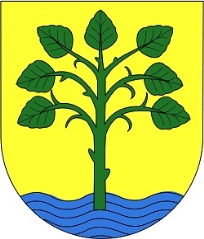 Gmina Resko72-315 Resko, ul. Rynek 1SPECYFIKACJA WARUNKÓW ZAMÓWIENIA (SWZ)Postępowanie w trybie podstawowym o wartości poniżej progów unijnych. 
Podstawa prawna art. 275 pkt 2 ustawy Prawo zamówień publicznychNAZWA ZAMÓWIENIA: Modernizacja dróg i chodników na terenie Gminy ReskoOznaczenie przedmiotu zamówienia za pomocą kodów CPV:  45220000-5 Roboty inżynieryjne i budowlane45233120-6 Roboty w zakresie budowy dróg45310000-3 Roboty instalacyjne elektryczne45330000-9 Roboty instalacyjne wodno-kanalizacyjne i sanitarneZatwierdził:Burmistrz ReskaArkadiusz CzerwińskiResko, czerwiec 2021ZamawiającyGmina Resko
ul. Rynek 1, 72-315 Resko
Tel: 91 39 51 503zamowienia@resko.pl 
https://platformazakupowa.pl/pn/resko Strona internetowaZamawiający będzie prowadził korespondencję w zakresie obejmującym zmiany i wyjaśnienia treści SWZ oraz inne dokumenty zamówienia bezpośrednio związane z postępowaniem o udzielenie zamówienia pod adresem strony internetowej https://platformazakupowa.pl/transakcja/462988 Procedura postępowaniaPostępowanie prowadzone jest zgodnie z Ustawą z dnia 11 września 2019 r. - Prawo zamówień publicznych (Dz. U. poz. 2019 z późn. zm.).zwaną w dalszej części „ustawą”, dla wartości zamówienia poniżej „progu unijnego”.Postępowanie o udzielenie zamówienia publicznego zamawiający przeprowadzi w tryb podstawowy na podstawie art. 275 pkt 2.Zamawiający udzieli zamówienia w trybie podstawowym, w którym w odpowiedzi na ogłoszenie o zamówieniu oferty mogą składać wszyscy zainteresowani wykonawcy, a następnie zamawiający przeprowadzi negocjacje z trzema wykonawcami, których oferty zostaną najwyżej ocenione na podstawie kryteriów oceny ofert lub wybierze najkorzystniejszą ofertę bez prowadzenia negocjacji.NegocjacjeZamawiający może przeprowadzić negocjacje z trzema wykonawcami, których oferty zostaną najwyżej ocenione. Negocjacje dotyczą wyłącznie tych elementów treści ofert, które podlegają ocenie w ramach kryteriów oceny ofert. W przypadku wpływu mniejszej liczby ofert zamawiający może przeprowadzić negocjacje dotyczące treści złożonych ofert lub oferty.Negocjacje nie mogą prowadzić do zmiany treści SWZ.Zamawiający podejmuje decyzję o zaproszeniu wykonawców do negocjacji lub udzieleniu zamówienia bez negocjacji.Po przeprowadzeniu negocjacji zamawiający zaprosi wykonawców, z którymi przeprowadzono negocjacje do złożenia ofert dodatkowych w terminie nie krótszym niż 5 dni.Opis przedmiotu zamówieniaKody CPV: 
45220000-5 Roboty inżynieryjne i budowlane45233120-6 Roboty w zakresie budowy dróg45310000-3 Roboty instalacyjne elektryczne45330000-9 Roboty instalacyjne wodno-kanalizacyjne i sanitarnePrzedmiotem zamówienia jest wykonanie na rzecz Zamawiającego robót budowlanych zgodnie dokumentami zamówienia (SWZ, opis standardu wykonania, oznaczenie lokalizacji, przedmiar). Przedmiot zamówienia:Modernizacja drogi w m. Gozdno w gminie Resko, na terenie dz. nr 72/1, 51/1, 30, 35 obręb Gozdno.
Szczegółowy zakres zlecenia obejmuje miedzy innymi:roboty ziemnewykonanie warstwy odsączającej gr. 10 cm, na powierzchni układanych płyt YOMBułożenie i zagęszczenie płyt żelbetowych (YOMB) o wym. 100x75 cm gr 12,5 cm w dwóch rzędach na odcinku wykonywanej drogi o długości 920 mbModernizacja zjazdu do garażu przy ul. Gdańska 25 w m. Resko, na terenie dz. nr 239/1 obręb Resko, o powierzchni 143 m2Szczegółowy zakres zlecenia obejmuje miedzy innymi:roboty rozbiórkoweroboty ziemnewykonanie krawężników betonowych wykonanie podbudowy pod nawierzchnie utwardzoną z bruku betonowegowykonanie warstwy ścieralnej z bruku betonowego gr 8 cm kolor antracyt, kostka tetkaModernizacja chodnika oraz zjazdów na ul. Kieleckiej w m. Resko, na terenie dz. nr 492 obręb Resko, o powierzchni 199 m2
Szczegółowy zakres zlecenia obejmuje miedzy innymi:roboty rozbiórkoweroboty ziemnewykonanie krawężników i obrzeży betonowych wykonanie podbudowy pod nawierzchnie chodnika i zjazdów z bruku betonowegowykonanie warstwy ścieralnej z bruku betonowego gr 8 cm kolor jasno szary chodnik, czerwony zjazdy, kostka prostopadłościenna 10x20 cmModernizacja nawierzchni utwardzonej przy kościele w Starogardzie, na terenie dz. nr 54, 55 obręb Starogard, o powierzchni 317 m2roboty rozbiórkoweroboty ziemnewykonanie obrzeży betonowych wykonanie podbudowy pod nawierzchnie utwardzone z bruku betonowegowykonanie warstwy ścieralnej z bruku betonowego gr 8 cm o układzie składającym się z prostokątów o trzech grupach wymiarowych 15x15 cm, 22,5x15 cm, 30x15 cm, kolor kostki brukowej grafitowy o fakturze szorstkiej bez fazModernizacja chodnika na ul. Śląskiej w Resku, dz.nr 726, obręb Reskoroboty rozbiórkoweroboty ziemnewykonanie krawężników i obrzeży betonowych wykonanie podbudowy pod nawierzchnie chodnika i zjazdów z bruku betonowegowykonanie warstwy ścieralnej z bruku betonowego gr 8 cm kolor jasno szary chodnik, czerwony zjazdy, kostka prostopadłościenna 10x20 cmPodbudowy w miejscach prowadzonych prac zagęścić do Id 1.0, wykonać badania stopnia zagęszczenia w każdej z pięciu lokalizacji prowadzonych robót budowlanych.Dla robót budowlanych prowadzonych, lub wymagających czasowego zajęcia pasa drogowego w zarządzie Dróg Powiatowych w Łobzie, Wykonawca poniesie koszty zajęcia pasa drogowego.Wykonawca zutylizuje materiał rozbiórkowy we własnym zakresie.Końcówki kabli układanych w ramach zadania należy zaizolować w celu zapobieżenia ich utlenianiu.Do zasypki/ zamulenia nawierzchni brukowych stosować miał kamienny, granitowym 0-2 mmStandardy jakościowe odnoszące się do głównych elementów przedmiotu zamówienia opisano w SWZ rozdz. 5, ust.2.Zakres zamówienia obejmuje zakup wszystkich materiałów i urządzeń przewidzianych do realizacji zamówienia.Wykonanie inwentaryzacji geodezyjnej powykonawczej i wniesienie do zasobu kartograficznego,Wykonawca ma obowiązek utylizacji odpadów powstałych w wyniku prowadzonych robót budowlanych.W celu prawidłowego sporządzenia oferty, Wykonawca powinien zapoznać się z przedmiotem  zamówienia oraz pozyskać wszelkie niezbędne informacje, co do ryzyka, trudności i wszelkich innych okoliczności, jakie mogą wystąpić w trakcie realizacji zamówienia. W cenie oferty Wykonawca uwzględni wszystkie koszty za dostawy, roboty budowlane i inne elementy niezbędne do prawidłowego wykonania zamówienia zgodnie z przyjętą technologią wykonania robót określoną  Polską Normą. Wykonawca zobowiązany jest do wykonania robót budowlanych zgodnie ze sztuką budowlaną, obowiązującymi przepisami i normami oraz przy zachowaniu przepisów BHP. Wykonawca gwarantuje także wykonanie przedmiotu zamówienia pod kierownictwem osób posiadających wymagane przygotowanie zawodowe do pełnienia samodzielnych funkcji technicznych w budownictwie.  Wykonawca zapewni materiały i urządzenia niezbędne do wykonania przedmiotu zamówienia, posiadające aktualne atesty i certyfikaty pozwalające na ich stosowanie. Transport materiałów na plac budowy oraz dostarczenie i eksploatacja maszyn i urządzeń obciążają Wykonawcę. Wykonawca w trakcie wykonywania robót ponosi odpowiedzialność za bezpieczeństwo swoich pracowników oraz innych osób znajdujących się w obrębie przekazanego placu budowy z tytułu prowadzonych robót. Przed przystąpieniem do końcowego odbioru robót Wykonawca przedstawia Zamawiającemu protokoły z prawidłowej realizacji zamówienia, certyfikaty lub atesty  na zastosowane materiały oraz karty gwarancyjne urządzeń.  Zakres zadania obejmuje również: uzyskanie przez Wykonawcę wszelkich niezbędnych zezwoleń koniecznych do prawidłowej realizacji zamówienia oraz pokrycia związanych z nimi kosztów,wykonanie wszystkich wymaganych prawem i określonych w specyfikacji technicznej badań, prób, atestów materiałowych, w razie konieczności (na żądanie Zamawiającego) wykonanie dokumentacji powykonawczej, w tym kosztorys powykonawczy i różnicowy. Po wykonaniu przez Wykonawcę robót budowlanych, dostaw i usług Zamawiający dokona ich ostatecznego odbioru. Celem odbioru jest sprawdzenie należytego wykonania przedmiotu zamówienia, zgodnie z SWZ i przedmiarem robót. Jeżeli gdziekolwiek w SWZ, przedmiot zamówienia określony zostanie poprzez wskazanie  znaków towarowych, należy je rozumieć jako takie lub równoważne, przy czym przedstawienie dowodu równoważności leży po stronie Wykonawcy. Materiały użyte do wykonania przedmiotu zamówienia muszą posiadać cechy jakościowe i technologiczne, co najmniej takie, jakie zostały określone w dokumentacji zamówienia oraz muszą posiadać stosowne atesty i certyfikaty. 
Zabrania się stosowania materiałów nieodpowiadających wymaganiom obowiązujących norm oraz o innych parametrach niż określone w SWZ. Wykonawca zobowiązany jest do skalkulowania ceny za przedmiot zamówienia z należytą starannością w oparciu o wytyczne zawarte w SWZ wraz z załącznikami. Wykonawca występuje o zezwolenie na zajęcie pasa drogowego oraz ponosi wszelkie koszty związane z zajęciem pasa drogowego w drogach powiatowych i wojewódzkich.Przed podpisaniem umowy Wykonawca zobowiązany jest przedłożyć kosztorys ofertowy sporządzony metodą uproszczoną, osobno dla każdej ulicy/miejscowości, sporządzony na podstawie wytycznych zawartych w SWZ wraz z załącznikami.Z uwagi na formę wynagrodzenia ryczałtowego kosztorys ofertowy będzie niezbędny do :rozliczenia się z wykonawcą w sytuacji, jeżeli powstaną okoliczności wykonania nieprzewidzianych robót zamiennych lub będzie konieczność zaniechania części robót,porównania cen zasadniczych elementów oferty, które mają wpływ na jakość i kompletność wykonania przedmiotu zamówienia,stwierdzenia, czy przedmiot zamówienia będzie wykonany z użyciem materiałów i urządzeń potwierdzających wymagania Zamawiającego co do sposobu wykonania.Wymagany okres rękojmi za wady wykonanych robót wynosi minimum 36 miesięcy od daty bezusterkowego odbioru, a na zainstalowane urządzenia gwarancji zgodnie z gwarancją udzielaną przez producenta lub dostawcę od daty bezusterkowego odbioru ale nie krócej niż 36 miesięcy.Przed odbiorem końcowym Wykonawca skompletuje i przedstawi Zamawiającemu dokumenty pozwalające na ocenę prawidłowego wykonania umowy, a w szczególności dokumentację powykonawczą oraz niezbędne świadectwa kontroli jakości materiałów, będących przedmiotem odbioru, w szczególności:dokumenty potwierdzające wbudowanie materiałów i urządzeń dopuszczonych do obrotu i stosowania w budownictwie tj. certyfikaty B albo deklaracje zgodności CE  lub aprobaty techniczne lub deklaracje właściwości użytkowych, dopuszczające do stosowania w realizowanym przedmiocie zamówienia i jego eksploatacji na podstawie umowy, obowiązujących przepisów, norm i warunków technicznych,instrukcje (w języku polskim) użytkowania zamontowanych urządzeń,zestawienie faktur zapłaconych przez Wykonawcę Podwykonawcom (dalszym Podwykonawcom) z podaniem ich wartości wg stanu na dzień odbioru,karta gwarancyjna na całość przedmiotu umowy wystawiona przez Wykonawcę zgodnie z załączonym do umowy wzorem karty gwarancyjnej oraz kopie kart gwarancyjnych na poszczególne urządzenia wraz z warunkami gwarancji wystawione przez producenta. wykaz urządzeń podlegających serwisowi wraz z podaniem punktów serwisowych,inne dokumenty zgromadzone w trakcie wykonywania przedmiotu zamówienia, a odnoszące się do jego realizacji, zwłaszcza rysunki ze zmianami naniesionymi w trakcie realizacji zadania.Wykonawca ma obowiązek posiadać w stosunku do użytych materiałów i urządzeń dokumenty potwierdzające pozwolenie na zastosowanie / wbudowanie (atesty, certyfikaty, aprobaty techniczne, świadectwa jakości).Wyroby budowlane użyte do wykonania robót muszą odpowiadać wymaganiom określonym w obowiązujących przepisach :a) ustawie z dnia 16 kwietnia 2004 r. o wyrobach budowlanych (t.j. Dz. U. z 2020 r. poz. 215 z późn. zm.) cyt.: Art. 4. Wyrób budowlany może być wprowadzony do obrotu lub udostępniany na rynku krajowym, jeżeli nadaje się do stosowania przy wykonywaniu robót budowlanych, w zakresie odpowiadającym jego właściwościom użytkowym i zamierzonemu zastosowaniu co oznacza, że jego właściwości użytkowe umożliwiają prawidłowo zaprojektowanym i wykonanym obiektom budowlanym, w których ma on być zastosowany w sposób trwały, spełnienie podstawowych wymagań, o których mowa w art. 5 ust. 1 pkt 1 ustawy z dnia 7 lipca 1994 r. - Prawo budowlane.Art. 5. 1.  Wyrób budowlany objęty normą zharmonizowaną lub zgodny z wydaną dla niego europejską oceną techniczną, może być wprowadzony do obrotu lub udostępniany na rynku krajowym wyłącznie zgodnie z rozporządzeniem Nr 305/2011. Wzór oznakowania CE określa załącznik II do rozporządzenia Parlamentu Europejskiego i Rady (WE) Nr 765/2008 z dnia 9 lipca 2008 r. ustanawiającego wymagania w zakresie akredytacji i nadzoru rynku odnoszące się do warunków wprowadzania produktów do obrotu i uchylającego rozporządzenie (EWG) nr 339/93 (Dz. Urz. UE L 218 z 13.08.2008, str. 30).b) ustawie z dnia 7 lipca 1994 r. Prawo budowlane (t.j. Dz. U. z 2020 r. poz. 1333 z późn. zm.) cyt. : Art. 10. Wyroby wytworzone w celu zastosowania w obiekcie budowlanym w sposób trwały o właściwościach użytkowych umożliwiających prawidłowo zaprojektowanym i wykonanym obiektom budowlanym spełnienie podstawowych wymagań, można stosować przy wykonywaniu robót budowlanych wyłącznie, jeżeli wyroby te zostały wprowadzone do obrotu lub udostępnione na rynku krajowym zgodnie z przepisami odrębnymi, a w przypadku wyrobów budowlanych - również zgodnie z zamierzonym zastosowaniem.Termin wykonania zamówieniaTermin realizacji zamówienia: do 75 dni od dnia podpisania umowy.UmowaProjektowane postanowienia umowy w sprawie zamówienia publicznego, stanowi zał. nr 5 do SWZ.Komunikacja elektronicznaW niniejszym postępowaniu o udzielenie zamówienia publicznego komunikacja między Zamawiającym a Wykonawcami odbywa się w języku polskim, przy użyciu środków komunikacji elektronicznej w rozumieniu ustawy z dnia 18 lipca 2002 roku o świadczeniu usług drogą elektroniczną (t.j. Dz. U. z 2020 r. poz. 344).Postępowanie prowadzone jest w języku polskim w formie elektronicznej za pośrednictwem  platformazakupowa.pl (dalej jako „Platforma”) pod adresem : https://platformazakupowa.pl/transakcja/462988 W celu skrócenia czasu udzielenia odpowiedzi na pytania zaleca się, aby komunikacja między zamawiającym a wykonawcami, w tym wszelkie oświadczenia, wnioski, zawiadomienia oraz informacje, były przekazywane  w formie elektronicznej za pośrednictwem Platformy i formularza „Wyślij wiadomość do zamawiającego”. Za datę przekazania (wpływu) oświadczeń, wniosków, zawiadomień oraz informacji przyjmuje się datę ich przesłania za pośrednictwem Platformy poprzez kliknięcie przycisku  „Wyślij wiadomość” po których pojawi się komunikat, że wiadomość została wysłana do zamawiającego.Zamawiający będzie przekazywał wykonawcom informacje w formie elektronicznej za pośrednictwem Platformy. Informacje dotyczące odpowiedzi na pytania, zmiany specyfikacji, zmiany terminu składania i otwarcia ofert Zamawiający będzie zamieszczał na platformie w sekcji “Komunikaty”. Korespondencja, której zgodnie z obowiązującymi przepisami adresatem jest konkretny wykonawca, będzie przekazywana w formie elektronicznej za pośrednictwem Platformy do konkretnego wykonawcy.Sposób sporządzenia dokumentów elektronicznych, oświadczeń lub elektronicznych kopii dokumentów lub oświadczeń musi być zgodny z wymaganiami określonymi w rozporządzeniu Prezesa Rady Ministrów z dnia 30 grudnia 2020r. r. w sprawie sposobu sporządzania i przekazywania informacji oraz wymagań technicznych dla dokumentów elektronicznych oraz środków komunikacji elektronicznej w postępowaniu o udzielenie zamówienia publicznego lub konkursie  (Dz. U. z 2020r, poz. 2452) oraz rozporządzeniu Ministra Rozwoju, Pracy i Technologii z dnia 23 grudnia 2020 r. w sprawie podmiotowych środków dowodowych oraz innych dokumentów lub oświadczeń, jakich może żądać zamawiający od wykonawcy (Dz. U. z 2020r, poz. 2415)Zamawiający określa niezbędne wymagania sprzętowo - aplikacyjne umożliwiające pracę na platformazakupowa.pl, tj.:stały dostęp do sieci Internet o gwarantowanej przepustowości nie mniejszej niż 512 kb/s,komputer klasy PC lub MAC o następującej konfiguracji: pamięć min. 2 GB Ram, procesor Intel IV 2 GHZ lub jego nowsza wersja, jeden z systemów operacyjnych - MS Windows 7, Mac Os x 10 4, Linux, lub ich nowsze wersje,zainstalowana dowolna przeglądarka internetowa, w przypadku Internet Explorer minimalnie wersja 10 0.,włączona obsługa JavaScript,zainstalowany program Adobe Acrobat Reader lub inny obsługujący format plików .pdf,Platforma działa według standardu przyjętego w komunikacji sieciowej - kodowanie UTF8,Oznaczenie czasu odbioru danych przez platformę zakupową stanowi datę oraz dokładny czas (hh:mm:ss) generowany wg. czasu lokalnego serwera synchronizowanego z zegarem Głównego Urzędu Miar.Wykonawca, przystępując do niniejszego postępowania o udzielenie zamówienia publicznego:akceptuje warunki korzystania z Platformy określone w Regulaminie zamieszczonym na stronie internetowej pod linkiem  w zakładce „Regulamin" oraz uznaje go za wiążący,zapoznał i stosuje się do Instrukcji składania ofert/wniosków dostępnej pod linkiem. Zamawiający informuje, że instrukcje korzystania z Platformy dotyczące w szczególności logowania, składania wniosków o wyjaśnienie treści SWZ, składania ofert oraz innych czynności podejmowanych w niniejszym postępowaniu przy użyciu Platformy znajdują się w zakładce „Instrukcje dla Wykonawców" na stronie internetowej pod adresem: https://platformazakupowa.pl/strona/45-instrukcje Wymagania techniczne i organizacyjne wysyłania i odbierania dokumentów elektronicznych, elektronicznych kopii dokumentów i oświadczeń oraz informacji przekazywanych przy ich użyciu opisane zostały w „Regulaminie platformazakupowa.pl dla Użytkowników (Wykonawców)” dostępnym w zakładce „Regulamin” oraz w instrukcjach dla Wykonawców dostępnych w zakładce „Instrukcje” strony https://platformazakupowa.pl.Za datę przekazania oferty, wniosków, zawiadomień, dokumentów elektronicznych, oświadczeń lub elektronicznych kopii dokumentów lub oświadczeń oraz innych informacji przyjmuje się datę ich przekazania przy użyciu Platformy. Ofertę i inne dokumenty , o których mowa w rozdz. 12 ust. 12 SWZ należy wczytać jako załączniki na Platformie wg Instrukcji korzystania z Platformy.Należy stosować formaty plików zgodne z Rozporządzeniem Rady Ministrów z dnia 12 kwietnia 2012 r. w sprawie Krajowych Ram Interoperacyjności, minimalnych wymagań dla rejestrów publicznych i wymiany informacji w postaci elektronicznej oraz minimalnych wymagań dla systemów teleinformatycznych (t.j. Dz. U. z 2017 r. poz. 2247). Zamawiający zaleca korzystanie z następujących formatów plików:.pdf, .jpg, .xlsx, .xls, .doc, .docx, .odt, .ods,pliki skompresowane: .zip, .7z, .tarNie należy składać dokumentów w formacie .bmp, .gif oraz nie należy stosować kompresji do plików .rar. Pliki oferty złożone w tych formatach zostaną uznane jako złożone niewłaściwie, co będzie skutkowało odrzuceniem oferty.Kontakt z zamawiającymOsoby uprawnione do komunikowania się z wykonawcami w zakresie merytorycznym -  Jacek Więckowski, mail: jacek.wieckowskie@resko.pl właściwości proceduralnych postępowania – Łukasz Sobis mail: zamowienia@resko.pl właściwości technicznych urządzenia elektronicznego do składania ofert administrator platformy Centrum Wsparcia Klienta platformazakupowa.pl: tel. 22 101 02 02, e-mail: cwk@platformazakupowa.pl .Zamawiający preferuje komunikację elektroniczną.Komunikacja ustna dopuszczalna jest tylko w odniesieniu do informacji, które nie są istotne, w szczególności nie dotyczą ogłoszenia o zamówieniu lub dokumentów zamówienia oraz ofert, o ile jej treść jest udokumentowana. Zamawiający będzie pisemnie dokumentował treść rozmów telefonicznych z wykonawcą. Wyjaśnienia dotyczące treści SWZWykonawca może zwrócić się do Zamawiającego z wnioskiem o wyjaśnienie treści SWZ.Wnioski o wyjaśnienie treści SWZ należy składać za pośrednictwem Platformy i formularza „Wyślij wiadomość do zamawiającego” – patrz rozdział 8 SWZ.Zamawiający jest obowiązany udzielić wyjaśnień niezwłocznie, jednak nie później niż na 2 dni przed upływem terminu składania ofert, pod warunkiem że wniosek o wyjaśnienie treści SWZ wpłynął do Zamawiającego nie później niż na 4 dni przed upływem terminu składania ofert.Jeżeli Zamawiający nie udzieli wyjaśnień w terminie, o którym mowa w ust.2, przedłuża ter-min składania ofert o czas niezbędny do zapoznania się wszystkich zainteresowanych Wykonawców z wyjaśnieniami niezbędnymi do należytego przygotowania i złożenia ofert.W przypadku gdy wniosek o wyjaśnienie treści SWZ nie wpłynął w terminie, o którym mowa w ust.2, Zamawiający nie ma obowiązku udzielania wyjaśnień SWZ oraz obowiązku przedłużenia terminu składania ofert.Przedłużenie terminu składania ofert, o których mowa w ust.4, nie wpływa na bieg terminu składania wniosku o wyjaśnienie treści SWZ.Treść zapytań wraz z wyjaśnieniami Zamawiający udostępnia, bez ujawniania źródła zapytania, na stronie internetowej postępowania.Zamawiający nie przewiduje zwołania zebrania wszystkich Wykonawców w celu wyjaśnienia treści SWZ. Związanie ofertąWykonawca jest związany ofertą przez okres 30 dni od dnia składania ofert, tj. do dnia 16.07.2021 r., z zastrzeżeniem ust. 3.Pierwszym dniem terminu związania ofertą jest dzień, w którym upływa termin składania ofert.Zamawiający przed upływem terminu związania ofertą, zwraca się jednokrotnie do wykonawców o wyrażenie zgody na przedłużenie terminu związania ofertą o wskazywany przez niego okres, nie dłuższy niż 30 dni.Przedłużenie terminu związania ofertą, o którym mowa w ust. 3, wymaga złożenia przez wykonawcę pisemnego oświadczenia o wyrażeniu zgody na przedłużenie terminu związania ofertą.Przedłużenie terminu związania ofertą, o którym mowa w ust. 3, następuje wraz z przedłużeniem okresu ważności wadium albo, jeżeli nie jest to możliwe, z wniesieniem nowego wadium na przedłużony okres związania ofertą. Zamawiający mocą art. 226 ust. 1 pkt 12 odrzuci ofertę, jeżeli wykonawca nie wyrazi pisemnej zgody na przedłużenie terminu związania ofertą;Zamawiający mocą art. 226 ust. 1 pkt 14 odrzuci ofertę, jeżeli wykonawca nie wniósł wadium, lub wniósł w sposób nieprawidłowy lub nie utrzymywał wadium nieprzerwanie do upływu terminu związania ofertą;  Opis sposobu przygotowania ofertyOferta powinna zawierać wszystkie wymagane w niniejszym SWZ oświadczenia i dokumenty, bez dokonywania w ich treści jakichkolwiek zastrzeżeń lub zmian ze strony wykonawcy.Wszystkie dokumenty składane są w formie elektronicznej i podpisane kwalifikowanym podpisem elektronicznym lub w postaci elektronicznej opatrzonej podpisem zaufanym lub podpisem osobistym. Oferta oraz oświadczenie o którym mowa w art. 125 ust. 1 ustawy Pzp składane są w oryginale. Pozostałe dokumenty składane są w oryginale lub kopii poświadczonej za zgodność z oryginałem. Poświadczenia za zgodność z oryginałem dokonuje odpowiednio wykonawca, podmiot, na którego zdolnościach lub sytuacji polega wykonawca, wykonawcy wspólnie ubiegający się o udzielenie zamówienia publicznego albo podwykonawca, w zakresie dokumentów, które każdego z nich dotyczą. Poprzez oryginał należy rozumieć dokument w formie elektronicznej lub postaci elektronicznej podpisany kwalifikowanym podpisem elektronicznym lub podpisem zaufanym, lub podpisem osobistym przez osobę/osoby upoważnioną/upoważnione. Poświadczenie za zgodność z oryginałem następuje w formie elektronicznej przez podpisanie kwalifikowanym podpisem elektronicznym lub podpisem zaufanym, lub podpisem osobistym przez osobę/osoby upoważnioną/upoważnione. Zgodnie z definicją dokumentu elektronicznego z art.3 ustęp 2 Ustawy o informatyzacji działalności podmiotów realizujących zadania publiczne, dotyczy to także pliku zawierającego skompresowane dane.Oferta powinna być:sporządzona na podstawie załączników niniejszej SWZ w języku polskim,złożona w formie elektronicznej za pośrednictwem platformazakupowa.pl,podpisana kwalifikowanym podpisem elektronicznym lub podpisem zaufanym, lub podpisem osobistym przez osobę/osoby upoważnioną/upoważnione; w przypadku, gdy Wykonawcę reprezentuje pełnomocnik, do oferty musi być dołączone pełnomocnictwo w formie lub postaci elektronicznej, podpisane kwalifikowanym podpisem elektronicznym lub podpisem zaufanym, lub podpisem osobistym, określające zakres umocowania.   Podpisy kwalifikowane wykorzystywane przez wykonawców do podpisywania wszelkich plików muszą spełniać “Rozporządzenie Parlamentu Europejskiego i Rady w sprawie identyfikacji elektronicznej i usług zaufania w odniesieniu do transakcji elektronicznych na rynku wewnętrznym (eIDAS) (UE) nr 910/2014 - od 1 lipca 2016 roku”.W przypadku wykorzystania formatu podpisu XAdES zewnętrzny Zamawiający wymaga dołączenia odpowiedniej ilości plików, podpisywanych plików z danymi oraz plików XAdES.Zgodnie z art. 18 ust. 3 ustawy Pzp, nie ujawnia się informacji stanowiących tajemnicę przedsiębiorstwa, w rozumieniu przepisów o zwalczaniu nieuczciwej konkurencji. Jeżeli wykonawca, nie później niż w terminie składania ofert, w sposób niebudzący wątpliwości zastrzegł, że nie mogą być one udostępniane oraz wykazał, załączając stosowne wyjaśnienia, iż zastrzeżone informacje stanowią tajemnicę przedsiębiorstwa. Na platformie w formularzu składania oferty znajduje się miejsce wyznaczone do dołączenia części oferty stanowiącej tajemnicę przedsiębiorstwa.Wykonawca, za pośrednictwem Platformy może przed upływem terminu do składania ofert zmienić lub wycofać ofertę. Sposób dokonywania zmiany lub wycofania oferty zamieszczono w instrukcji zamieszczonej na stronie internetowej pod adresem: https://platformazakupowa.pl/strona/45-instrukcje Każdy z wykonawców może złożyć tylko jedną ofertę. Złożenie większej liczby ofert lub oferty zawierającej propozycje wariantowe spowoduje odrzucenie wszystkich ofert złożonych przez danego wykonawcę.Ceny oferty muszą zawierać wszystkie koszty, jakie musi ponieść wykonawca, aby zrealizować zamówienie z najwyższą starannością oraz ewentualne rabaty.Dokumenty i oświadczenia składane przez wykonawcę powinny być w języku polskim. W przypadku  załączenia dokumentów sporządzonych w innym języku niż polski, wykonawca zobowiązany jest załączyć tłumaczenie na język polski.Zgodnie z definicją dokumentu elektronicznego z art.3 ustęp 2 Ustawy o informatyzacji działalności podmiotów realizujących zadania publiczne, opatrzenie pliku zawierającego skompresowane dane kwalifikowanym podpisem elektronicznym lub podpisem zaufanym, lub podpisem osobistym jest jednoznaczne z podpisaniem oryginału dokumentu, Maksymalny rozmiar jednego pliku przesyłanego za pośrednictwem dedykowanych formularzy do: złożenia, zmiany, wycofania oferty wynosi 150 MB natomiast przy komunikacji wielkość pliku to maksymalnie 500 MB.Wszelkie koszty związane z przygotowaniem i złożeniem oferty ponosi Wykonawca.Ofertę należy sporządzić z wykorzystaniem formularzy / druków stanowiących załączniki do niniejszej SWZ, bądź zgodnie z tymi formularzami. Składanie ofertOfertę wraz z wymaganymi dokumentami należy umieścić na Platformie pod adresem : https://platformazakupowa.pl/transakcja/462988 Do oferty należy dołączyć wszystkie wymagane w SWZ dokumenty.Po wypełnieniu Formularza składania oferty lub wniosku i załadowaniu wszystkich wymaganych załączników należy kliknąć przycisk „Przejdź do podsumowania”.Oferta składana elektronicznie musi zostać podpisana elektronicznym podpisem kwalifikowanym lub profilem zaufanym, lub podpisem osobistym. W procesie składania oferty za pośrednictwem Platformy wykonawca powinien złożyć podpis bezpośrednio na dokumencie przesłanym za pośrednictwem Platformy. Złożenie podpisu na Platformie na etapie podsumowania ma charakter nieobowiązkowy, jednak pozwala zweryfikować ważność podpisu przed złożeniem oferty.Za datę przekazania oferty przyjmuje się datę jej przekazania w systemie (Platformie) w drugim kroku składania oferty poprzez kliknięcie przycisku “Złóż ofertę” i wyświetlenie się komunikatu, że oferta została zaszyfrowana i złożona.Szczegółowa instrukcja dla Wykonawców dotycząca złożenia, zmiany i wycofania oferty znajduje się na stronie internetowej pod adresem:  https://platformazakupowa.pl/strona/45-instrukcje  Wykonawca może złożyć tylko jedną ofertę,Treść oferty musi być zgodna z wymaganiami zamawiającego określonymi w dokumentach zamówienia,Oferta może być złożona tylko do upływu terminu składania ofert, zgodnie z instrukcją wskazaną w rozdziale 8.Do upływu terminu składania ofert wykonawca może wycofać ofertę.Ofertę należy przygotować wg opisu wskazanego w rozdziale 12.Oferta na dzień składania ofert zawiera:Formularz ofertowy – załącznik nr 1 do SWZ,Oświadczenia wykonawcy – załączniki nr 2 i 3Zobowiązanie innego podmiotu/ oświadczenie w ramach konsorcjum (jeśli dotyczy),Pełnomocnictwo (jeśli dotyczy),Dowód wniesienia wadium,Termin składania ofert: 17.06.2021 r. godz. 10:00 Otwarcie ofertTermin otwarcia ofert: 17.06.2021 r. godz. 10:15Otwarcie ofert następuje przy użyciu systemu teleinformatycznego platformazakupowa.pl , W przypadku awarii systemu, która spowoduje brak możliwości otwarcia ofert w wyżej wskazanym terminie, otwarcie ofert nastąpi niezwłocznie po usunięciu awarii.Zamawiający poinformuje o zmianie terminu otwarcia ofert na stronie internetowej prowadzonego postępowania, a w przypadku awarii sieci internetowej informacje będzie można uzyskać pod nr telefonu 531 722 563.Zamawiający przed otwarciem ofert, udostępni na stronie internetowej prowadzonego postępowania informację o kwocie, jaką zamierza przeznaczyć na sfinansowanie zamówienia.Zamawiający, niezwłocznie po otwarciu ofert, udostępni na stronie internetowej prowadzonego postępowania informacje o:nazwach albo imionach i nazwiskach oraz siedzibach lub miejscach prowadzonej działalności gospodarczej albo miejscach zamieszkania wykonawców, których oferty zostały otwarte;cenach lub kosztach zawartych w ofertach. Podstawy wykluczeniaZamawiający wykluczy wykonawcę, jeżeli nie wykaże on braku podstaw do jego  wykluczenia.Weryfikacja podstaw wykluczenia oparta jest o art. 108 ust. 1 ustawy jako obligatoryjne przesłanki oraz o przesłanki fakultatywne opisane w art. 109 ust. 1 pkt 1 i 4  ustawy.Z postępowania o udzielenie zamówienia wyklucza się wykonawcę:1) będącego osobą fizyczną, którego prawomocnie skazano za przestępstwo:a) udziału w zorganizowanej grupie przestępczej albo związku mającym na celu popełnienie przestępstwa lub przestępstwa skarbowego, o którym mowa w art. 258 Kodeksu karnego,b) handlu ludźmi, o którym mowa w art. 189a Kodeksu karnego,c) o którym mowa w art. 228–230a, art. 250a Kodeksu karnego lub w art. 46 lub art. 48 ustawy z dnia 25 czerwca 2010 r. o sporcie,d) finansowania przestępstwa o charakterze terrorystycznym, o którym mowa w art. 165a Kodeksu karnego, lub przestępstwo udaremniania lub utrudniania stwierdzenia przestępnego pochodzenia pieniędzy lub ukrywania ich pochodzenia, o którym mowa w art. 299 Kodeksu karnego,e) o charakterze terrorystycznym, o którym mowa w art. 115 § 20 Kodeksu karnego, lub mające na celu popełnienie tego przestępstwa,f) pracy małoletnich cudzoziemców powierzenia wykonywania pracy małoletniemu cudzoziemcowi, o którym mowa w art. 9 ust. 2 ustawy z dnia 15 czerwca 2012 r. o skutkach powierzania wykonywania pracy cudzoziemcom przebywającym wbrew przepisom na terytorium Rzeczypospolitej Polskiej (Dz. U. poz. 769),g) przeciwko obrotowi gospodarczemu, o których mowa w art. 296–307 Kodeksu karnego, przestępstwo oszustwa, o którym mowa w art. 286 Kodeksu karnego, przestępstwo przeciwko wiarygodności dokumentów, o których mowa w art. 270–277d Kodeksu karnego, lub przestępstwo skarbowe,h) o którym mowa w art. 9 ust. 1 i 3 lub art. 10 ustawy z dnia 15 czerwca 2012 r. o skutkach powierzania wykonywania pracy cudzoziemcom przebywającym wbrew przepisom na terytorium Rzeczypospolitej Polskiej– lub za odpowiedni czyn zabroniony określony w przepisach prawa obcego;2) jeżeli urzędującego członka jego organu zarządzającego lub nadzorczego, wspólnika spółki w spółce jawnej lub partnerskiej albo komplementariusza w spółce komandytowej lub komandytowo-akcyjnej lub prokurenta prawomocnie skazano za przestępstwo, o którym mowa w pkt 1;3) wobec którego wydano prawomocny wyrok sądu lub ostateczną decyzję administracyjną o zaleganiu z uiszczeniem podatków, opłat lub składek na ubezpieczenie społeczne lub zdrowotne, chyba że wykonawca odpowiednio przed upływem terminu do składania wniosków o dopuszczenie do udziału w postępowaniu albo przed upływem terminu składania ofert dokonał płatności należnych podatków, opłat lub składek na ubezpieczenie społeczne lub zdrowotne wraz z odsetkami lub grzywnami lub zawarł wiążące porozumienie w sprawie spłaty tych należności;4) wobec którego prawomocnie orzeczono zakaz ubiegania się o zamówienia publiczne;5) jeżeli zamawiający może stwierdzić, na podstawie wiarygodnych przesłanek, że wykonawca zawarł z innymi wykonawcami porozumienie mające na celu zakłócenie konkurencji, w szczególności jeżeli należąc do tej samej grupy kapitałowej w rozumieniu ustawy z dnia 16 lutego 2007 r. o ochronie konkurencji i konsumentów złożyli odrębne oferty, oferty częściowe lub wnioski o dopuszczenie do udziału w postępowaniu, chyba że wykażą, że przygotowali te oferty lub wnioski niezależnie od siebie;6) jeżeli, w przypadkach, o których mowa w art. 85 ust. 1, doszło do zakłócenia konkurencji wynikającego z wcześniejszego zaangażowania tego wykonawcy lub podmiotu, który należy z wykonawcą do tej samej grupy kapitałowej w rozumieniu ustawy z dnia 16 lutego 2007 r. o ochronie konkurencji i konsumentów, chyba że spowodowane tym zakłócenie konkurencji może być wyeliminowane w inny sposób niż przez wykluczenie wykonawcy z udziału w postępowaniu o udzielenie zamówienia.Zamawiający rozszerza katalog podstaw wykluczenia o przesłanki fakultatywne opisane w art. 109 ust. 1 pkt 1 i 4 ustawy Pzp, dotyczące wykonawcy:Art. 109 ust 1 pkt 1 - który naruszył obowiązki dotyczące płatności podatków, opłat lub składek na ubezpieczenia społeczne lub zdrowotne, z wyjątkiem przypadku, o którym mowa w art. 108 ust. 1 pkt 3, chyba że wykonawca odpowiednio przed upływem terminu do składania ofert dokonał płatności należnych podatków, opłat lub składek na ubezpieczenia społeczne lub zdrowotne wraz z odsetkami lub grzywnami lub zawarł wiążące porozumienie w sprawie spłaty tych należności;Art. 109 ust. 1 pkt 4 - w stosunku do którego otwarto likwidację, ogłoszono upadłość, którego aktywami zarządza likwidator lub sąd, zawarł układ z wierzycielami, którego działalność gospodarcza jest zawieszona  albo znajduje się  on w innej tego rodzaju sytuacji wynikającej z podobnej procedury przewidzianej w przepisach miejsca wszczęcia tej procedury;Wykonawca może zostać wykluczony przez zamawiającego na każdym etapie postępowania o udzielenie zamówienia.Wykonawca nie podlega wykluczeniu w okolicznościach określonych w art. 108 ust. 1 pkt 1, 2 i 5 lub art. 109 ust. 1 pkt 1 i 4 jeżeli udowodni zamawiającemu, że spełnił łącznie następujące przesłanki:1) naprawił lub zobowiązał się do naprawienia szkody wyrządzonej przestępstwem, wykroczeniem lub swoim nieprawidłowym postępowaniem, w tym poprzez zadośćuczynienie pieniężne;2) wyczerpująco wyjaśnił fakty i okoliczności związane z przestępstwem, wykroczeniem lub swoim nieprawidłowym postępowaniem oraz spowodowanymi przez nie szkodami, aktywnie współpracując odpowiednio z właściwymi organami, w tym organami ścigania, lub zamawiającym;3) podjął konkretne środki techniczne, organizacyjne i kadrowe, odpowiednie dla zapobiegania dalszym przestępstwom, wykroczeniom lub nieprawidłowemu postępowaniu, w szczególności:a) zerwał wszelkie powiązania z osobami lub podmiotami odpowiedzialnymi za nieprawidłowe postępowanie wykonawcy,b) zreorganizował personel,c) wdrożył system sprawozdawczości i kontroli,d) utworzył struktury audytu wewnętrznego do monitorowania przestrzegania przepisów, wewnętrznych regulacji lub standardów,e) wprowadził wewnętrzne regulacje dotyczące odpowiedzialności i odszkodowań za nieprzestrzeganie przepisów, wewnętrznych regulacji lub standardów.Zamawiający ocenia czy podjęte przez wykonawcę czynności, o których mowa w ust. 6, są wystarczające do wykazania jego rzetelności, uwzględniając wagę i szczególne okoliczności czynu wykonawcy. Jeżeli podjęte przez wykonawcę czynności, o których mowa w ust. 6, nie są wystarczające do wykazania jego rzetelności, zamawiający wyklucza wykonawcę.Zamawiający oceni brak podstaw do wykluczenia na podstawie wymaganego złożenia z ofertą oświadczenia wykonawcy z art. 125 ust. 1 oraz potwierdzone wymaganymi podmiotowymi środkami dowodowymi  Obliczenie cenyCena oferty uwzględnia wszystkie zobowiązania, musi być podana w PLN cyfrowo i słownie, z uwzględnieniem podatku VAT.Cena powinna zawierać wszystkie koszty Wykonawcy związane z prawidłową realizacją przedmiotu zamówienia.Cenę za wykonanie przedmiotu zamówienia należy przedstawić w formularzu oferty stanowiącym załącznik nr 1.Cena może być tylko jedna – nie dopuszcza się wariantowości cen.Zamawiający nie przewiduje prowadzenia rozliczeń w walutach obcych.Prawidłowe ustalenie stawki podatku VAT leży po stronie wykonawcy. Należy przyjąć obowiązującą stawkę podatku VAT zgodnie z obowiązującymi przepisami prawa.Ceny ofertowe, podane przez wykonawcę mają być cenami w rozumieniu art. 3 ust. 1 pkt 1, pkt 2 i ust 2 ustawy z dnia 9 maja 2014 r. o informowaniu o cenach towarów i usług (t.j. Dz. U. z 2019 r. poz. 178), przedstawionymi w setnych częściach złotego, tj. zgodnie z polskim systemem płatniczym po zaokrągleniu do pełnych groszy (dwa miejsca po przecinku), przy czym końcówki poniżej 0,5 grosza pomija się, a końcówki 0,5 grosza i wyższe zaokrągla się do 1 grosza.Jeżeli złożono ofertę, której wybór prowadziłby do powstania obowiązku podatkowego Zamawiającego zgodnie z przepisami o podatku od towarów i usług w zakresie dotyczącym wewnątrzwspólnotowego nabycia towarów, Zamawiający w celu oceny takiej oferty dolicza do przedstawionej w niej ceny podatek od towarów i usług, który miałby obowiązek wpłacić zgodnie z obowiązującymi przepisami. Rażąco niska cena:Jeżeli zaoferowana cena lub koszt, lub ich istotne części składowe, wydają się rażąco niskie w stosunku do przedmiotu zamówienia lub budzą wątpliwości zamawiającego co do możliwości wykonania przedmiotu zamówienia zgodnie z wymaganiami określonymi w dokumentach zamówienia lub wynikającymi z odrębnych przepisów, zamawiający żąda od wykonawcy wyjaśnień, w tym złożenia dowodów w zakresie wyliczenia ceny lub kosztu, lub ich istotnych części składowych.W przypadku gdy cena całkowita oferty złożonej w terminie jest niższa o co najmniej 30% od:wartości zamówienia powiększonej o należny podatek od towarów i usług, ustalonej przed wszczęciem postępowania lub średniej arytmetycznej cen wszystkich złożonych ofert niepodlegających odrzuceniu na podstawie art. 226 ust. 1 pkt 1 i 10, zamawiający zwraca się o udzielenie wyjaśnień, o których mowa w ust. 1, chyba że rozbieżność wynika z okoliczności oczywistych, które nie wymagają wyjaśnienia;wartości zamówienia powiększonej o należny podatek od towarów i usług, zaktualizowanej z uwzględnieniem okoliczności, które nastąpiły po wszczęciu postępowania, w szczególności istotnej zmiany cen rynkowych, zamawiający może zwrócić się o udzielenie wyjaśnień, o których mowa w ust. 1.Wyjaśnienia, o których mowa w ust. 1, mogą dotyczyć w szczególności:zarządzania procesem produkcji, świadczonych usług lub metody budowy;wybranych rozwiązań technicznych, wyjątkowo korzystnych warunków dostaw, usług albo związanych z realizacją robót budowlanych;oryginalności dostaw, usług lub robót budowlanych oferowanych przez wykonawcę;zgodności z przepisami dotyczącymi kosztów pracy, których wartość przyjęta do ustalenia ceny nie może być niższa od minimalnego wynagrodzenia za pracę albo minimalnej stawki godzinowej, ustalonych na podstawie przepisów ustawy z dnia 10 października 2002 r. o minimalnym wynagrodzeniu za pracę (Dz. U. z 2018 r. poz. 2177 oraz z 2019 r. poz. 1564) lub przepisów odrębnych właściwych dla spraw, z którymi związane jest realizowane zamówienie;zgodności z prawem w rozumieniu przepisów o postępowaniu w sprawach dotyczących pomocy publicznej;zgodności z przepisami z zakresu prawa pracy i zabezpieczenia społecznego, obowiązującymi w miejscu, w którym realizowane jest zamówienie;zgodności z przepisami z zakresu ochrony środowiska;wypełniania obowiązków związanych z powierzeniem wykonania części zamówienia podwykonawcy.Obowiązek wykazania, że oferta nie zawiera rażąco niskiej ceny lub kosztu spoczywa na wykonawcy.Odrzuceniu, jako oferta z rażąco niską ceną lub kosztem, podlega oferta wykonawcy, który nie udzielił wyjaśnień w wyznaczonym terminie, lub jeżeli złożone wyjaśnienia wraz z dowodami nie uzasadniają podanej w ofercie ceny lub kosztu. Kryteria oceny ofertKryterium oceny ofert: cena 100 %Maksymalna ocena oferty: 100 pktDla każdej oferty, która nie została odrzucona, obliczenie punktacji nastąpi wg wzoru:Ilość punktów =  (Cn / Cb) x 100	gdzie:	Cn – cena najniższa ze wszystkich zaoferowanych,Cb – cena w badanej ofercie.Ocena punktowa będzie dotyczyć wyłącznie ofert uznanych za ważne i niepodlegających odrzuceniu. Za najkorzystniejszą zostanie uznana oferta, która uzyska największą liczbę punktów obliczonych wg wzoru podanego w punkcie 2.  W toku badania i oceny ofert Zamawiający może żądać od Wykonawców wyjaśnień dotyczących treści złożonych ofert. Niedopuszczalne jest prowadzenie między Zamawiającym a Wykonawcą negocjacji dotyczących złożonej oferty oraz dokonywanie jakiejkolwiek zmiany w jej treści z wyjątkiem poprawek, o których mowa w art. 223 ust 2 ustawy. Niezwłocznie po wyborze najkorzystniejszej oferty zamawiający informuje równocześnie wykonawców, którzy złożyli oferty, o:wyborze najkorzystniejszej oferty, podając nazwę albo imię i nazwisko, siedzibę albo miejsce zamieszkania, jeżeli jest miejscem wykonywania działalności wykonawcy, którego ofertę wybrano, oraz nazwy albo imiona i nazwiska, siedziby albo miejsca zamieszkania, jeżeli są miejscami wykonywania działalności wykonawców, którzy złożyli oferty, a także punktację przyznaną ofertom w każdym kryterium oceny ofert i łączną punktację,wykonawcach, których oferty zostały odrzucone- podając uzasadnienie faktyczne i prawne.Zamawiający udostępnia niezwłocznie informacje, o których mowa w pkt 1, na stronie internetowej prowadzonego postępowania. Ocena ofertZamawiający poprawi w ofercie:Oczywiste omyłki pisarskieoczywiste omyłki rachunkowe, z uwzględnieniem konsekwencji rachunkowych dokonanych poprawek,inne omyłki polegające na niezgodności oferty z dokumentami zamówienia, niepowodujące istotnych zmian w treści oferty– niezwłocznie zawiadamiając o tym Wykonawcę, którego oferta została poprawiona.W przypadku, o którym mowa w ust.1 pkt 3, Zamawiający wyznacza Wykonawcy odpowiedni termin na wyrażenie zgody na poprawienie w ofercie omyłki lub zakwestionowanie jej poprawienia. Brak odpowiedzi w wyznaczonym terminie uznaje się za wyrażenie zgody na poprawienie omyłki.Zamawiający wezwie Wykonawcę, którego oferta została najwyżej oceniona, do złożenia w wyznaczonym terminie, nie krótszym niż 5 dni od dnia wezwania, podmiotowych środków dowodowych, aktualnych na dzień złożenia podmiotowych środków dowodowych.Jeżeli jest to niezbędne do zapewnienia odpowiedniego przebiegu postępowania o udzielenie zamówienia, Zamawiający może na każdym etapie postępowania, wezwać Wykonawców do złożenia wszystkich lub niektórych podmiotowych środków dowodowych, o których mowa w rozdziale 22, aktualnych na dzień ich złożenia.Jeżeli zachodzą uzasadnione podstawy do uznania, że złożone uprzednio podmiotowe środki dowodowe nie są już aktualne, Zamawiający może w każdym czasie wezwać Wykonawcę lub Wykonawców do złożenia wszystkich lub niektórych podmiotowych środków dowodowych, aktualnych na dzień ich złożenia.Zamawiający nie wzywa do złożenia podmiotowych środków dowodowych, jeżeli może je uzyskać za pomocą bezpłatnych i ogólnodostępnych baz danych, w szczególności rejestrów publicznych w rozumieniu ustawy z dnia 17 lutego 2005 r. o informatyzacji działalności podmiotów realizujących zadania publiczne, o ile Wykonawca wskazał w oświadczeniu, o którym mowa w rozdziale 22 ust.1 (art.125 ust.1 ustawy), dane umożliwiające dostęp do tych środków.Jeżeli Wykonawca nie złożył oświadczenia, o którym mowa w rozdziale 22 ust.1 (art.125 ust.1 ustawy), podmiotowych środków dowodowych, innych dokumentów lub oświadczeń składanych w postępowaniu lub są one niekompletne lub zawierają błędy, Zamawiający wezwie Wykonawcę odpowiednio do ich złożenia, poprawienia lub uzupełnienia w wyznaczonym terminie, chyba że: oferta Wykonawcy podlegają odrzuceniu bez względu na ich złożenie, uzupełnienie lub poprawienie lubzachodzą przesłanki unieważnienia postępowania.Zamawiający może żądać od Wykonawców wyjaśnień dotyczących treści oświadczenia, o którym mowa w rozdziale 22 ust.1 (art.125 ust.1 ustawy), lub złożonych podmiotowych środków dowodowych lub innych dokumentów lub oświadczeń składanych w postępowaniu.Jeżeli złożone przez Wykonawcę oświadczenie, o którym mowa w rozdziale 22 ust.1 (art.125 ust.1 ustawy), lub podmiotowe środki dowodowe budzą wątpliwości Zamawiającego, może on zwrócić się bezpośrednio do podmiotu, który jest w posiadaniu informacji lub dokumentów istotnych w tym zakresie dla oceny spełniania przez Wykonawcę warunków udziału w  postępowaniu lub braku podstaw wykluczenia, o przedstawienie takich informacji lub dokumentów.Oceniając zdolność techniczną lub zawodową, Zamawiający może, na każdym etapie postępowania, uznać, że Wykonawca nie posiada wymaganych zdolności, jeżeli posiadanie przez Wykonawcę sprzecznych interesów, w szczególności zaangażowanie zasobów technicznych lub zawodowych Wykonawcy w inne przedsięwzięcia gospodarcze Wykonawcy może mieć negatywny wpływ na realizację zamówienia.Zamawiający odrzuca ofertę w przypadkach określonych w art.226 ust.1 ustawy.Zamawiający wybiera najkorzystniejszą ofertę w terminie związania ofertą określonym w rozdziale 11 ust.1.Jeżeli termin związania ofertą upłynął przed wyborem najkorzystniejszej oferty, Zamawiający wzywa Wykonawcę, którego oferta otrzymała najwyższą ocenę, do wyrażenia, w wyznaczonym przez Zamawiającego terminie, pisemnej zgody na wybór jego oferty, pod rygorem odrzucenia oferty na podstawie art.226 ust.1 pkt 13 ustawy.W przypadku braku zgody, o której mowa w ust.13, Zamawiający zwraca się o wyrażenie takiej zgody do kolejnego Wykonawcy, którego oferta została najwyżej oceniona, chyba że zachodzą przesłanki do unieważnienia postępowania.Jeżeli Wykonawca, którego oferta została wybrana jako najkorzystniejsza, uchyla się od zawarcia umowy w sprawie zamówienia publicznego lub nie wnosi wymaganego zabezpieczenia należytego wykonania umowy, Zamawiający może dokonać ponownego badania i oceny ofert spośród ofert pozostałych w postępowaniu Wykonawców oraz wybrać najkorzystniejszą ofertę albo unieważnić postępowanie.Niezwłocznie po wyborze najkorzystniejszej oferty Zamawiający informuje równocześnie Wykonawców, którzy złożyli oferty, o:wyborze najkorzystniejszej oferty, podając nazwę albo imię i nazwisko, siedzibę albo miejsce zamieszkania, jeżeli jest miejscem wykonywania działalności Wykonawcy, którego ofertę wybrano, oraz nazwy albo imiona i nazwiska, siedziby albo miejsca zamieszkania, jeżeli są miejscami wykonywania działalności Wykonawców, którzy złożyli oferty, a także punktację przyznaną ofertom w każdym kryterium oceny ofert i łączną punktację,Wykonawcach, których oferty zostały odrzucone– podając uzasadnienie faktyczne i prawne.Zamawiający udostępnia niezwłocznie informacje, o których mowa w ust. 16 pkt 1, na stronie internetowej postępowania (w sekcji „Komunikaty”).O unieważnieniu postępowania Zamawiający zawiadamia równocześnie Wykonawców, którzy złożyli oferty – podając uzasadnienie faktyczne i prawne.Zamawiający udostępnia niezwłocznie informacje, o których mowa w ust. 18, na stronie internetowej postępowania (w sekcji „Komunikaty”). Formalności po wyborze ofertyUmowa w sprawie zamówienia publicznego może być zawarta w terminie nie krótszym niż 5 dni od dnia przesłania zawiadomienia o wyborze oferty, jeżeli to zawiadomienie zostanie przesłane przy użyciu środków komunikacji elektronicznej, albo 10 dni, jeżeli zostało przesłane w inny sposób.Umowa w sprawie zamówienia publicznego może być zawarta przed upływem terminów, o których mowa w pkt jw., jeżeli złożono tylko jedną ofertę.Zamawiający wskaże termin i miejsce podpisania umowy.Jeżeli wykonawca, którego oferta została wybrana jako najkorzystniejsza, uchyla się od zawarcia umowy w sprawie zamówienia publicznego lub nie wnosi wymaganego zabezpieczenia należytego wykonania umowy, zamawiający może dokonać ponownego badania i oceny ofert spośród ofert pozostałych w postępowaniu wykonawców oraz wybrać najkorzystniejszą ofertę albo unieważnić postępowanie.Przed zawarciem umowy Wykonawca będzie zobowiązany dopełnić następujących formalności: Przedłożyć Kosztorys ofertowy Wykonawcy sporządzony metodą uproszczoną, wraz z zestawieniem cen jednostkowych materiałów, czynników produkcji tj. stawka rbh, kosztów pośrednich, kosztów zaopatrzenia i zysku oraz stawki jednostkowej pracy podstawowego sprzętu i urządzeń, które Wykonawca będzie używał do wykonania przedmiotu zamówienia.UwagaZ uwagi na formę wynagrodzenia ryczałtowego kosztorys ofertowy nie będzie podlegać ocenie. Kosztorys ofertowy będzie niezbędny do :rozliczenia się z wykonawcą w sytuacji, jeżeli powstaną okoliczności wykonania nieprzewidzianych robót zamiennych lub będzie konieczność zaniechania części robót,porównania cen zasadniczych elementów oferty, które mają wpływ na jakość 
i kompletność wykonania przedmiotu zamówienia,stwierdzenia, czy przedmiot zamówienia będzie wykonany z użyciem materiałów 
i urządzeń potwierdzających wymagania Zamawiającego co do sposobu wykonania.Przedłożyć polisy ubezpieczeniowe zgodnie z wymaganiami §12 wzoru umowyPrzedłożyć pełnomocnictwo Przedstawiciela Wykonawcy (jeśli dotyczy).W przypadku złożenia oferty wspólnej przedstawić umowę regulującą współpracę WykonawcówOchrona prawnaŚrodki ochrony prawnej przysługujące wykonawcy określa ustawa Pzp, art. 505-590.Art. 513 Odwołanie przysługuje na:niezgodną z przepisami ustawy czynność zamawiającego, podjętą w postępowaniu o udzielenie zamówienia, w tym na projektowane postanowienie umowy;zaniechanie czynności w postępowaniu o udzielenie zamówienia, do której zamawiający był obowiązany na podstawie ustawy;zaniechanie przeprowadzenia postępowania o udzielenie zamówienia lub zorganizowania konkursu na podstawie ustawy, mimo że zamawiający był do tego obowiązany.Art.514:  Odwołanie wnosi się do Prezesa Izby.Odwołujący przekazuje kopię odwołania zamawiającemu przed upływem terminu do wniesienia odwołania w taki sposób, aby mógł on zapoznać się z jego treścią przed upływem tego terminu.Odwołujący przekazuje zamawiającemu odwołanie wniesione   elektronicznej albo postaci elektronicznej albo kopię tego odwołania, jeżeli zostało ono wniesione w formie pisemnej, przed upływem terminu do wniesienia odwołania w taki sposób, aby mógł on zapoznać się z jego treścią przed upływem tego terminuDomniemywa się, że zamawiający mógł zapoznać się z treścią odwołania przed upływem terminu do jego wniesienia, jeżeli przekazanie odpowiednio odwołania albo jego kopii nastąpiło przed upływem terminu do jego wniesienia przy użyciu środków komunikacji elektronicznej.Art.515 ust. 2 pkt 2): Odwołanie wobec treści ogłoszenia wszczynającego postępowanie o udzielenie zamówienia lub konkurs lub wobec treści dokumentów zamówienia wnosi się w terminie 5 dni od dnia zamieszczenia ogłoszenia w Biuletynie Zamówień Publicznych lub dokumentów zamówienia na stronie internetowej, w przypadku zamówień, których wartość jest mniejsza niż progi unijne.Art.515 ust. 2 pkt 3): Odwołanie w przypadkach innych niż określone w ust. 1 i 2 wnosi się w terminie 5 dni od dnia, w którym powzięto lub przy zachowaniu należytej staranności można było powziąć wiadomość o okolicznościach stanowiących podstawę jego wniesienia, w przypadku zamówień, których wartość jest mniejsza niż progi unijne. Warunki udziału w postępowaniuO udzielenie zamówienia mogą ubiegać się wykonawcy, którzy spełniają warunki udziału w postępowaniu dotyczące: zdolności technicznej lub zawodowej: należyte wykonanie w okresie ostatnich 5 lat co najmniej dwóch robót budowlanych polegających na wykonaniu nawierzchni utwardzonych z  bruku betonowego lub kamiennego o wartości każdej z robót co najmniej 150 tys. zł brutto (dwie roboty na łączną kwotę minimum 300 tys. zł brutto),dysponowanie osobą zdolną do należytego wykonania przedmiotu zamówienia: kierownik robót drogowych  z uprawnieniami do wykonywania samodzielnych funkcji w budownictwie bez ograniczeń do kierowania robotami budowlanymi  w zakresie dróg lub posiadający odpowiadające im ważne uprawnienia, które zostały wydane na podstawie wcześniej obowiązujących przepisów oraz zrzeszony we właściwym samorządzie zawodowym zgodnie z przepisami ustawy z dnia 15.12.2000 r. o samorządach zawodowych architektów, inżynierów budowlanych oraz urbanistów (t.j. Dz. U. z 2019 r. poz. 1117) lub spełniający warunki, o których mowa w art. 12a ustawy z dnia 7 lipca 1994 r. Prawo budowlane (t.j. Dz. U. z 2020 r. poz. 1333 z późn. zm.) tj. osoba której odpowiednie kwalifikacje zawodowe zostały uznane na zasadach określonych w przepisach odrębnych lub spełniający wymogi o których mowa w art. 20a ustawy z dnia 15.12. 2000 r. o samorządach zawodowych architektów, inżynierów budownictwa oraz urbanistów;sytuacji ekonomicznej lub finansowej:Wykonawca wykaże, że posiada środki finansowe lub zdolność kredytową w wysokości co najmniej 180 000 PLN (słownie: sto osiemdziesiąt tysięcy zł). Oceniając zdolność techniczną lub zawodową, zamawiający może, na każdym etapie postepowania, uznać, że wykonawca nie posiada wymaganych zdolności, jeżeli posiadanie przez wykonawcę sprzecznych interesów, w szczególności zaangażowanie zasobów technicznych lub zawodowych wykonawcy w inne przedsięwzięcia gospodarcze wykonawcy może mieć negatywny wpływ na realizację zamówienia.Wykonawca może w celu potwierdzenia spełniania warunków udziału w postępowaniu, w stosownych sytuacjach oraz w odniesieniu do konkretnego zamówienia, lub jego części, polegać na zdolnościach technicznych lub zawodowych lub sytuacji finansowej lub ekonomicznej podmiotów udostępniających zasoby, niezależnie od charakteru prawnego łączących go z nimi stosunków prawnych.W odniesieniu do warunków dotyczących wykształcenia, kwalifikacji zawodowych lub doświadczenia wykonawcy mogą polegać na zdolnościach podmiotów udostępniających zasoby, jeśli  podmioty te wykonają roboty budowlane lub usługi, do realizacji których te zdolności są wymagane.Wykonawca, który polega na zdolnościach lub sytuacji  podmiotów udostępniających zasoby, składa wraz z ofertą zobowiązanie  podmiotu udostępniającego zasoby do oddania mu do dyspozycji niezbędnych zasobów na potrzeby realizacji danego  zamówienia lub inny podmiotowy środek dowodowy, potwierdzający, że wykonawca realizując zamówienie, będzie dysponował niezbędnymi zasobami tych podmiotów.Zobowiązanie podmiotu udostępniającego zasoby, o którym mowa w Art. 118 ust. 3, potwierdza, że stosunek łączący wykonawcę z podmiotami udostępniającymi zasoby gwarantuje rzeczywisty dostęp do tych zasobów oraz określa w szczególności:zakres dostępnych wykonawcy zasobów  podmiotu udostępniającego zasoby, sposób  i okres udostępnienia wykonawcy i  wykorzystania przez niego  zasobów podmiotu udostępniającego  te zasoby przy wykonywaniu zamówienia, czy i w jakim zakresie, podmiot udostępniający zasoby, na zdolnościach  którego wykonawca polega w odniesieniu do warunków udziału w postępowaniu dotyczących wykształcenia, kwalifikacji zawodowych lub doświadczenia, zrealizuje roboty budowlane lub usługi, których wskazane zdolności dotyczą.Zamawiający ocenia, czy udostępniane wykonawcy przez podmioty udostępniające zasoby  zdolności techniczne lub zawodowe lub ich sytuacja finansowa lub ekonomiczna, pozwalają na wykazanie przez wykonawcę spełniania warunków udziału w postępowaniu, a także  bada, czy nie zachodzą wobec tego podmiotu podstawy wykluczenia, które zostały przewidziane względem Wykonawcy.Jeżeli zdolności techniczne lub zawodowe, sytuacja ekonomiczna lub finansowa, podmiotu udostępniającego zasoby nie potwierdzają spełnienia przez wykonawcę warunków udziału w postępowaniu lub zachodzą wobec tego  podmiotu  podstawy wykluczenia, zamawiający żąda, aby wykonawca w terminie określonym przez zamawiającego zastąpił ten podmiot innym podmiotem lub podmiotami albo wykazał, że samodzielnie spełnia warunki udziału w postępowaniu.Wykonawca nie może, po upływie terminu składania ofert, powoływać się na zdolności lub sytuację podmiotów udostępniających zasoby, jeżeli na etapie składania ofert nie polegał on w danym zakresie na zdolnościach lub sytuacji podmiotów udostępniających zasoby.W przypadku Wykonawców, którzy mają siedzibę lub miejsce zamieszkania  poza granicami Rzeczypospolitej Polskiej, składają oni dokumenty na zasadach opisanych w Rozporządzeniu Ministra Rozwoju, Pracy i Technologii z dnia 23 grudnia 2020 r. ( Dz. U. 2020, poz. 2415 ).Wykonawcy wspólnie ubiegający się o udzielenie zamówienia:Ustanawiają pełnomocnika do reprezentowania ich  w postępowaniu o udzielenie zamówienia albo do reprezentowania w postępowaniu i zawarcia umowy w sprawie zamówienia publicznego.W odniesieniu do warunków dotyczących wykształcenia, kwalifikacji zawodowych lub doświadczenia mogą polegać na zdolnościach tych wykonawców, którzy wykonają roboty budowlane lub usługi, do realizacji których te zdolności są wymagane. Podmiotowe środki dowodoweWykonawca składa wraz z ofertą oświadczenie o niepodleganiu wykluczeniu i spełnianiu warunków udziału w postępowaniu w zakresie:braku podstaw wykluczenia, o których mowa w rozdziale 15  (art.108 ust 1. i 109 ust. 1 pkt 1 i 4 ustawy);spełniania warunków udziału w postępowaniu, o których mowa w rozdziale  21 ust.1.Oświadczenie, o którym mowa w ust. 1, stanowi dowód potwierdzający brak podstaw wykluczenia i spełnianie warunków udziału w postępowaniu na dzień składania ofert, tymczasowo zastępujący wymagane przez Zamawiającego podmiotowe środki dowodowe.W przypadku wspólnego ubiegania się o zamówienie przez Wykonawców, oświadczenie, o którym mowa w ust.1, składa każdy z Wykonawców. Oświadczenia te potwierdzają brak podstaw wykluczenia oraz spełnianie warunków udziału w postępowaniu w zakresie, w jakim każdy z Wykonawców wykazuje spełnianie warunków udziału w postępowaniu.Wykonawca, w przypadku polegania na zdolnościach podmiotów udostępniających zasoby, przedstawia, wraz z oświadczeniem, o którym mowa w ust.1, także oświadczenie podmiotu udostępniającego zasoby, potwierdzające brak podstaw wykluczenia tego podmiotu oraz spełnianie warunków udziału w postępowaniu, w zakresie, w jakim Wykonawca powołuje się na jego zasoby.Zamawiający wzywa wykonawcę, którego oferta została najwyżej oceniona, do złożenia w wyznaczonym terminie, nie krótszym niż 5 dni od dnia wezwania, podmiotowych środków dowodowych,  aktualnych na dzień złożenia podmiotowych środków dowodowych.W celu potwierdzenia braku podstaw do wykluczenia wykonawca w odpowiedzi na wezwanie, o którym mowa w ust. 5 składa aktualne na dzień złożenia:zaświadczenie właściwego naczelnika urzędu skarbowego potwierdzające, że wykonawca nie zalega z opłacaniem podatków i opłat, w zakresie art. 109 ust. 1 pkt 1 ustawy, wystawione nie wcześniej niż 3 miesiące przed jego złożeniem, a w przypadku zalegania z opłacaniem podatków lub opłat wraz z zaświadczeniem zamawiający żąda złożenia dokumentów potwierdzających, że przed upływem terminu składania ofert wykonawca dokonał płatności należnych podatków lub opłat wraz z odsetkami lub grzywnami lub zawarł wiążące porozumienie w sprawie spłat tych należności;zaświadczenie albo inny dokument właściwej terenowej jednostki organizacyjnej Zakładu Ubezpieczeń Społecznych lub właściwego oddziału regionalnego lub właściwej placówki terenowej Kasy Rolniczego Ubezpieczenia Społecznego potwierdzający, że wykonawca nie zalega z opłacaniem składek na ubezpieczenia społeczne i zdrowotne, w zakresie art. 109 ust. 1 pkt 1 ustawy, wystawiony nie wcześniej niż 3 miesiące przed jego złożeniem, a w przypadku zalegania z opłacaniem składek na ubezpieczenia społeczne lub zdrowotne wraz z zaświadczeniem albo innym dokumentem zamawiający żąda złożenia dokumentów potwierdzających, że przed upływem terminu składania ofert wykonawca dokonał płatności należnych składek na ubezpieczenia społeczne lub zdrowotne wraz odsetkami lub grzywnami lub zawarł wiążące porozumienie w sprawie spłat tych należności;odpis lub informację z Krajowego Rejestru Sądowego lub z Centralnej Ewidencji i Informacji o Działalności Gospodarczej, w zakresie art. 109 ust. 1 pkt 4 ustawy, sporządzoną nie wcześniej niż 3 miesiące przed jej złożeniem, jeżeli odrębne przepisy wymagają wpisu do rejestru lub ewidencji;W celu potwierdzenia spełniania warunku udziału w postepowaniu w zakresie zdolności technicznej i zawodowej oraz sytuacji ekonomicznej lub finansowej, określonego w rozdziale 21 ust. 1, wykonawca w odpowiedzi na wezwanie, o którym mowa w ust. 5 składa aktualne na dzień złożenia:wykaz robót budowlanych wykonanych nie wcześniej niż w okresie ostatnich 5 lat, a jeżeli okres prowadzenia działalności jest krótszy - w tym okresie, wraz z podaniem ich rodzaju, wartości, daty i miejsca wykonania oraz podmiotów, na rzecz których roboty te zostały wykonane, oraz załączeniem dowodów określających, czy te roboty budowlane zostały wykonane należycie, przy czym dowodami, o których mowa, są referencje bądź inne dokumenty sporządzone przez podmiot, na rzecz którego roboty budowlane zostały wykonane, a jeżeli wykonawca z przyczyn niezależnych od niego nie jest w stanie uzyskać tych dokumentów - inne odpowiednie dokumenty;wykaz osób, skierowanych przez wykonawcę do realizacji zamówienia publicznego, w szczególności odpowiedzialnych za świadczenie usług, kontrolę jakości lub kierowanie robotami budowlanymi, wraz z informacjami na temat ich kwalifikacji zawodowych, uprawnień, doświadczenia i wykształcenia niezbędnych do wykonania zamówienia publicznego, a także zakresu wykonywanych przez nie czynności oraz informacją o podstawie do dysponowania tymi osobami;informacja banku lub spółdzielczej kasy oszczędnościowo-kredytowej potwierdzająca wysokość posiadanych środków finansowych lub zdolność kredytową wykonawcy, w okresie nie wcześniejszym niż 3 miesiące przed jej złożeniem;Przedmiotowe środki dowodoweZamawiający nie wymaga przedmiotowych środków dowodowych.Podział zamówienia na częściZamawiający nie dokonuje podziału zamówienia na części. Ofertę należy złożyć na realizację całego przedmiotu zamówienia zgodnie z opisem rozdz. 5.Zamawiający nie przewiduje podziału zamówienia na części, gdyż wiązałoby się to z nadmiernymi trudnościami technicznymi, nadmiernymi kosztami wykonania zamówienia, a także potrzeba skoordynowania działań różnych wykonawców realizujących poszczególne części zamówienia mogłaby poważnie zagrozić właściwemu wykonaniu zamówienia. Oferta wariantowa Zamawiający nie dopuszcza złożenia oferty wariantowej.WadiumZamawiający wymaga wniesienia wadium w wysokości 4 000 zł (słownie: cztery tysiące złotych 00/100).Wadium wnosi się przed upływem terminu składania ofert i utrzymuje nieprzerwanie do dnia upływu terminu związania ofertą, z wyjątkiem przypadków, o których mowa w art. 98 ust. 1 pkt 2 i 3 oraz ust. 2 ustawy.Wadium może być wnoszone według wyboru wykonawcy w jednej lub kilku następujących formach:pieniądzu;gwarancjach bankowych;gwarancjach ubezpieczeniowych;poręczeniach udzielanych przez podmioty, o których mowa w art. 6b ust. 5 pkt 2 ustawy z dnia 9 listopada 2000 r. o utworzeniu Polskiej Agencji Rozwoju Przedsiębiorczości (Dz. U. z 2019 r. poz. 310, 836 i 1572).Wadium wnoszone w pieniądzu wpłaca się przelewem na rachunek bankowy wskazany przez zamawiającego, tj.: Bank Spółdzielczy w Gryficach, Oddział Resko 91 9376 0001 0050 6515 2003 0007.W tytule przelewu należy podać: „Wadium znak sprawy ZP.271.5.21”.Wadium wniesione w pieniądzu zamawiający przechowuje na rachunku bankowym.Jeżeli wadium jest wnoszone w formie gwarancji lub poręczenia, o których mowa w ust. 3 pkt 2-4, wykonawca przekazuje zamawiającemu oryginał gwarancji lub poręczenia, w postaci elektronicznej (patrz rozdział 8 SWZ).Zamawiający zwraca wadium niezwłocznie, nie później jednak niż w terminie 7 dni od dnia wystąpienia jednej z okoliczności:upływu terminu związania ofertą;zawarcia umowy w sprawie zamówienia publicznego;unieważnienia postępowania o udzielenie zamówienia, z wyjątkiem sytuacji gdy nie zostało rozstrzygnięte odwołanie na czynność unieważnienia albo nie upłynął termin do jego wniesienia.Zamawiający, niezwłocznie, nie później jednak niż w terminie 7 dni od dnia złożenia wniosku zwraca wadium wykonawcy:który wycofał ofertę przed upływem terminu składania ofert;którego oferta została odrzucona;po wyborze najkorzystniejszej oferty, z wyjątkiem wykonawcy, którego oferta została wybrana jako najkorzystniejsza;po unieważnieniu postępowania, w przypadku gdy nie zostało rozstrzygnięte odwołanie na czynność unieważnienia albo nie upłynął termin do jego wniesienia.Złożenie wniosku o zwrot wadium, o którym mowa w ust. 2, powoduje rozwiązanie stosunku prawnego z wykonawcą wraz z utratą przez niego prawa do korzystania ze środków ochrony prawnej, o których mowa w dziale IX ustawy.Zamawiający zwraca wadium wniesione w pieniądzu wraz z odsetkami wynikającymi z umowy rachunku bankowego, na którym było ono przechowywane, pomniejszone o koszty prowadzenia rachunku bankowego oraz prowizji bankowej za przelew pieniędzy na rachunek bankowy wskazany przez wykonawcę.Zamawiający zwraca wadium wniesione w innej formie niż w pieniądzu poprzez złożenie gwarantowi lub poręczycielowi oświadczenia o zwolnieniu wadium.Zamawiający zatrzymuje wadium wraz z odsetkami, a w przypadku wadium wniesionego w formie gwarancji lub poręczenia, o których mowa w ust. 3 pkt 2-4, występuje odpowiednio do gwaranta lub poręczyciela z żądaniem zapłaty wadium, jeżeli:wykonawca w odpowiedzi na wezwanie, o którym mowa w art. 107 ust. 2 lub art. 128 ust. 1, z przyczyn leżących po jego stronie, nie złożył podmiotowych środków dowodowych lub przedmiotowych środków dowodowych potwierdzających okoliczności, o których mowa w art. 57 lub art. 106 ust. 1, oświadczenia, o którym mowa w art. 125 ust. 1, innych dokumentów lub oświadczeń lub nie wyraził zgody na poprawienie omyłki, o której mowa w art. 223 ust. 2 pkt 3, co spowodowało brak możliwości wybrania oferty złożonej przez wykonawcę jako najkorzystniejszej;wykonawca, którego oferta została wybrana:odmówił podpisania umowy w sprawie zamówienia publicznego na warunkach określonych w ofercie,nie wniósł wymaganego zabezpieczenia należytego wykonania umowy;zawarcie umowy w sprawie zamówienia publicznego stało się niemożliwe z przyczyn leżących po stronie wykonawcy, którego oferta została wybrana. Zamówienia powtórzenioweZamawiający nie przewiduje udzielenia zamówień, o których mowa w art. 214 ust. 1 pkt 7 i 8 ustawy. Informacje uzupełniająceZamawiający nie wymaga przeprowadzenia wizji lokalnej.Nie przewiduje się rozliczenia w walutach obcych.Nie przewiduje się zwrotu kosztów udziału w postępowaniu.Nie przewiduje się prowadzenia aukcji elektronicznej.Nie dopuszcza się możliwości złożenia oferty w postaci katalogów elektronicznych.Zamawiający wymaga wniesienia zabezpieczenia należytego wykonania umowy w wysokości 5% wynagrodzenia brutto Wykonawcy. Szczegółowe postanowienia zawiera wzór umowy. Klauzula RODOZgodnie z art. 13 ust. 1 i 2 rozporządzenia Parlamentu Europejskiego i Rady (UE) 2016/679 z dnia 27 kwietnia 2016 r. w sprawie ochrony osób fizycznych w związku z przetwarzaniem danych osobowych i w sprawie swobodnego przepływu takich danych oraz uchylenia dyrektywy 95/46/WE (ogólne rozporządzenie o ochronie danych) (Dz. Urz. UE L 119 z 04.05.2016, str. 1), dalej „RODO”, informuję, że:  administratorem Pani/Pana danych osobowych jest Arkadiusz Czerwiński – Burmistrz Reska, ul. Rynek 1, 72-315 Resko e-mail resko@resko.pl ; inspektorem ochrony danych osobowych w Gminie Resko jest Sandra Kocik, kontakt: adres e-mail iod@resko.pl, telefon 531716589Pani/Pana dane osobowe przetwarzane będą na podstawie art. 6 ust. 1 lit. c RODO w celu związanym z postępowaniem o udzielenie zamówienia publicznego pn.: „Modernizacja dróg i chodników na terenie Gminy Resko.”, znak sprawy ZP.271.5.21 prowadzonym w trybie podstawowym; odbiorcami Pani/Pana danych osobowych będą osoby lub podmioty, którym udostępniona zostanie dokumentacja postępowania w oparciu o art. 18 oraz art. 74 ust. 1 ustawy.   Pani/Pana dane osobowe będą przechowywane, zgodnie z art. 78 ust. 1 i 4 ustawy, przez okres 4 lat od dnia zakończenia postępowania o udzielenie zamówienia, a jeżeli czas trwania umowy przekracza 4 lata, okres przechowywania obejmuje cały czas trwania umowy; obowiązek podania przez Panią/Pana danych osobowych bezpośrednio Pani/Pana dotyczących jest wymogiem ustawowym określonym w przepisach ustawy Pzp, związanym z udziałem w postępowaniu o udzielenie zamówienia publicznego; konsekwencje niepodania określonych danych wynikają z ustawy; w odniesieniu do Pani/Pana danych osobowych decyzje nie będą podejmowane w sposób zautomatyzowany, stosowanie do art. 22 RODO; posiada Pani/Pan:na podstawie art. 15 RODO prawo dostępu do danych osobowych Pani/Pana dotyczących;na podstawie art. 16 RODO prawo do sprostowania Pani/Pana danych osobowych (skorzystanie z prawa do sprostowania nie może skutkować zmianą wyniku postępowania
o udzielenie zamówienia publicznego ani zmianą postanowień umowy w zakresie niezgodnym z ustawą oraz nie może naruszać integralności protokołu oraz jego załączników).;na podstawie art. 18 RODO prawo żądania od administratora ograniczenia przetwarzania danych osobowych z zastrzeżeniem przypadków, o których mowa w art. 18 ust. 2 RODO (prawo do ograniczenia przetwarzania nie ma zastosowania w odniesieniu do przechowywania, w celu zapewnienia korzystania ze środków ochrony prawnej lub w celu ochrony praw innej osoby fizycznej lub prawnej, lub z uwagi na ważne względy interesu publicznego Unii Europejskiej lub państwa członkowskiego);prawo do wniesienia skargi do Prezesa Urzędu Ochrony Danych Osobowych, gdy uzna Pani/Pan, że przetwarzanie danych osobowych Pani/Pana dotyczących narusza przepisy RODO; nie przysługuje Pani/Panu:w związku z art. 17 ust. 3 lit. b, d lub e RODO prawo do usunięcia danych osobowych;prawo do przenoszenia danych osobowych, o którym mowa w art. 20 RODO;na podstawie art. 21 RODO prawo sprzeciwu, wobec przetwarzania danych osobowych, gdyż podstawą prawną przetwarzania Pani/Pana danych osobowych jest art. 6 ust. 1 lit. c RODO.Załącznik nr 1 do SWZ          pieczęć wykonawcy						FORMULARZ OFERTOWY WYKONAWCY„Modernizacja dróg i chodników na terenie Gminy Resko”Tryb postępowania: podstawowy z możliwością negocjacji (art. 275 ust 2 ustawy)Znak postępowania: ZP.271.5.21Dane Wykonawcy (jeżeli oferta składana wspólnie - wpisać dane pełnomocnika):Nazwa …...................................................................................................................Siedziba ….................................................................................................................Nr telefonu / faks …....................................................................................................adres e-mail …...........................................................................................................nr NIP ….................................................. nr REGON …............................................Dane Zamawiającego:  Gmina Resko reprezentowana przez Burmistrza Reska – Arkadiusza Czerwińskiego, ul. Rynek 1, 72-315 ReskoZobowiązania Wykonawcy:

Zobowiązuję się do wykonania zamówienia za cenę ……………………………zł brutto  
(słownie: ….........................................................................................................),kwota netto ………….. zł, stawka podatku VAT … %,w tym za wykonanie robót budowlanych w:
m. Gozdno			……………. zł brutto, ………….. zł nettom. Resko przy ul. Gdańskiej	……………. zł brutto, ………….. zł nettom. Resko przy ul. Kieleckiej	……………. zł brutto, ………….. zł nettom. Resko przy ul. Śląskiej	……………. zł brutto, ………….. zł netto
m. Starogard			……………. zł brutto, ………….. zł netto 
Oświadczenia Wykonawcy:Oświadczam, że zapoznałem się ze Specyfikacją Warunków Zamówienia i nie wnoszę do niej żadnych zastrzeżeń oraz zdobyłem konieczne do przygotowania oferty informacje.Oświadczam, że zapoznałem się i akceptuję postanowienia zawartego w SWZ wzoru umowy i w przypadku wyboru mojej oferty zobowiązuję się do zawarcia umowy na warunkach określonych w ww. wzorze umowy, w  miejscu i terminie wyznaczonym przez Zamawiającego.Uważam się za związanego niniejszą ofertą przez okres 30 dni od upływu terminu składania ofert, tj. do dnia 16.07.2021 r.Składając ofertę informuję, iż wybór mojej oferty będzie prowadzić*/nie będzie prowadzić* do powstania u Zamawiającego obowiązku podatkowego w zakresie obejmującym następujące usługi i/lub dostawy :………………………………………………………………………………………………………………………………………………………………………………………………………………………………………………………………………………………………………………………………………………………………………………………………Wartość ( w kwocie netto ) ww. usług i/lub dostaw wynosi : ………………….…………… złWykaz części zamówienia, które Wykonawca zamierza zlecić do wykonania podwykonawcom (jeśli dotyczy):UWAGA :Do oferty należy załączyć ( od każdego podwykonawcy ) :Oświadczenie o braku podstaw do wykluczenia z postępowania, o których mowa w art. 108 ust. 1 i ust. 109 pkt 1 i 4 ustawy Pzp – wg wzoru załącznika Nr 3 Uwaga: oświadczenie o podwykonawcy, mającym wziąć udział w realizacji zamówienia, złożone w ofercie nie jest rozumiane w świetle art. 6471 ust.2 Kodeksu cywilnego.Forma składania ofertyOfertę składamy samodzielnie*Ofertę składamy wspólnie* z  ( wpisać nazwy i adresy wszystkich Partnerów ) :Partner 1: …………………………………………………………………………………Partner 2 : ………………………………………………………………………………..UWAGA :Jeżeli oferta jest składana wspólnie należy dołączyć pełnomocnictwo do reprezentacji podpisane przez wszystkich Partnerów.Inne informacje Wykonawcy:Nr rachunku bankowego, na który należy zwrócić wadium wpłacone w pieniądzu:…..................................................................................................................................Wskazanie dostępu do środków dowodowych, które można uzyskać za pomocą bezpłatnych 
i ogólnodostępnych baz danych, w szczególności rejestrów publicznych w rozumieniu ustawy z dnia 17 lutego 2005 r. o informatyzacji działalności podmiotów realizujących zadania publiczne.…………………………………………………………………………………………………………………………..................., dnia ….................2021r.….........................................................................
(uzupełniony dokument należy podpisać 
kwalifikowanym podpisem elektronicznym 
lub podpisem zaufanym, lub podpisem osobistym)*  - jeżeli nie dotyczy należy obowiązkowo skreślićZałącznik nr 2 do SWZ  Zamawiający:
Gmina Reskoul. Rynek 1, 72-315 ReskoWykonawca:…………………………………………………………………………(pełna nazwa/firma, adres, w zależności od podmiotu: NIP/PESEL, KRS/CEiDG)reprezentowany przez:…………………………………………………………………………(imię, nazwisko, stanowisko/podstawa do  reprezentacji)Oświadczenie wykonawcy składane na podstawie art. 125 ust. 1 ustawy z dnia 11 września 2019 r.  Prawo zamówień publicznych (dalej jako: ustawa Pzp), DOTYCZĄCE SPEŁNIANIA WARUNKÓW UDZIAŁU W POSTĘPOWANIU 
Na potrzeby postępowania o udzielenie zamówienia publicznego pn.: „Modernizacja dróg i chodników na terenie Gminy Resko”  prowadzonego przez Gminę Resko, oświadczam, co następuje:INFORMACJA DOTYCZĄCA WYKONAWCY:Oświadczam, że spełniam warunki udziału w postępowaniu określone przez zamawiającego w rozdziale 21 Specyfikacji Warunków Zamówienia.…………….……. (miejscowość), dnia ………….……. r. 										…………………………………………(uzupełniony dokument należy podpisać 
kwalifikowanym podpisem elektronicznym 
lub podpisem zaufanym, lub podpisem osobistym)INFORMACJA W ZWIĄZKU Z POLEGANIEM NA ZASOBACH INNYCH PODMIOTÓW: Oświadczam, że w celu wykazania spełniania warunków udziału w postępowaniu, określonych przez zamawiającego w rozdziale 21  Specyfikacji Warunków Zamówienia, polegam na zasobach następującego/ych podmiotu/ów: ……………………………………………………………………….…….…………….., w następującym zakresie: ………………………………………………………………………… (wskazać podmiot i określić odpowiedni zakres dla wskazanego podmiotu). …………….……. (miejscowość), dnia ………….……. r. 										…………………………………………OŚWIADCZENIE DOTYCZĄCE PODANYCH INFORMACJI:Oświadczam, że wszystkie informacje podane w powyższych oświadczeniach są aktualne i zgodne z prawdą oraz zostały przedstawione z pełną świadomością konsekwencji wprowadzenia zamawiającego w błąd przy przedstawianiu informacji.…………….……. (miejscowość), dnia ………….……. r. 										…………………………………………(uzupełniony dokument należy podpisać 
kwalifikowanym podpisem elektronicznym 
lub podpisem zaufanym, lub podpisem osobistym)Załącznik nr 3 do SWZ   Zamawiający:
Gmina Reskoul. Rynek 1, 72-315 ReskoWykonawca:………………………………………………………………………………(pełna nazwa/firma, adres, w zależności od podmiotu: NIP/PESEL, KRS/CEiDG)reprezentowany przez:………………………………………………………………………………(imię, nazwisko, stanowisko/podstawa do reprezentacji)Oświadczenie wykonawcy składane na podstawie art. 125 ust. 1 ustawy z dnia 11 września 2019 r.  Prawo zamówień publicznych (dalej jako: ustawa Pzp), DOTYCZĄCE PRZESŁANEK WYKLUCZENIA Z POSTĘPOWANIANa potrzeby postępowania o udzielenie zamówienia publicznego  pn. „Modernizacja dróg i chodników na terenie Gminy Resko”  prowadzonego przez Gminę Resko, oświadczam, co następuje:OŚWIADCZENIA DOTYCZĄCE WYKONAWCY:Oświadczam, że nie podlegam wykluczeniu z postępowania na podstawie 
art. 108 ust. 1 ustawy Pzp.Oświadczam, że nie podlegam wykluczeniu z postępowania na podstawie 
art. 109 ust. 1 i 4 ustawy Pzp .…………….……. (miejscowość), dnia ………….……. r. 									…………………………………………(uzupełniony dokument należy podpisać 
kwalifikowanym podpisem elektronicznym 
lub podpisem zaufanym, lub podpisem osobistym)Oświadczam, że zachodzą w stosunku do mnie podstawy wykluczenia z postępowania na podstawie art. …………. ustawy Pzp (podać mającą zastosowanie podstawę wykluczenia spośród wymienionych w  art. 108 ust. 1 pkt 1, 2 i 5 lub art. 109 ust. 1 pkt 2-5 i 7-10,ustawy Pzp). Jednocześnie oświadczam, że w związku z ww. okolicznością, na podstawie art. 110 ust.2 ustawy Pzp podjąłem następujące środki naprawcze: ………………………………………………………………………………………………………………..……………………………………………………………………….……. (miejscowość), dnia …………………. r. 										…………………………………………OŚWIADCZENIE DOTYCZĄCE PODMIOTU, NA KTÓREGO ZASOBY POWOŁUJE SIĘ WYKONAWCA:Oświadczam, że w stosunku do następującego/ych podmiotu/tów, na którego/ych zasoby powołuję się w niniejszym postępowaniu, tj.: …………………………………………………………… (podać pełną nazwę/firmę, adres, a także w zależności od podmiotu: NIP/PESEL, KRS/CEiDG) nie zachodzą podstawy wykluczenia z postępowania o udzielenie zamówienia.…………….……. (miejscowość), dnia …………………. r. 										…………………………………………OŚWIADCZENIE DOTYCZĄCE PODWYKONAWCY NIEBĘDĄCEGO PODMIOTEM, NA KTÓREGO ZASOBY POWOŁUJE SIĘ WYKONAWCA:Oświadczam, że w stosunku do następującego/ych podmiotu/tów, będącego/ych podwykonawcą/ami: ……………………………………………………………………..….…… (podać pełną nazwę/firmę, adres, a także w zależności od podmiotu: NIP/PESEL, KRS/CEiDG), nie zachodzą podstawy wykluczenia z postępowania o udzielenie zamówienia.…………….……. (miejscowość), dnia …………………. r. 										…………………………………………OŚWIADCZENIE DOTYCZĄCE PODANYCH INFORMACJI:Oświadczam, że wszystkie informacje podane w powyższych oświadczeniach są aktualne i zgodne z prawdą oraz zostały przedstawione z pełną świadomością konsekwencji wprowadzenia zamawiającego w błąd przy przedstawianiu informacji.…………….……. (miejscowość), dnia ………….……. r. 										…………………………………………(uzupełniony dokument należy podpisać 
kwalifikowanym podpisem elektronicznym 
lub podpisem zaufanym, lub podpisem osobistym)Załącznik nr 4 do SWZ  UWAGA: Tego dokumentu nie należy załączać do oferty. Wykonawca, którego oferta zostanie najwyżej oceniona na podstawie kryteriów oceny ofert, na wezwanie Zamawiającego, w terminie 5 dni zobowiązany będzie do przedłożenia tego dokumentu Zamawiający:
Gmina Resko
ul. Rynek 1, 72-315 ReskoWykonawca:………………………………………………………………………………………..…………………………………………..(pełna nazwa/firma, adres, w zależności od podmiotu: NIP/PESEL, KRS/CEiDG)reprezentowany przez:…………………………………………………………………………………………(imię, nazwisko, stanowisko/podstawa do  reprezentacji)dotyczy postępowania o udzielenie zamówienia publicznego pn.  „Modernizacja dróg i chodników na terenie Gminy Resko” Wykaz robót budowlanych wykonanych w okresie ostatnich 5 latDo wykazu dołączam dowody określające, czy te roboty budowlane zostały  wykonane należycie, przy czym dowodami, o których mowa, są referencje bądź inne dokumenty sporządzone przez podmiot, na rzecz którego roboty budowlane zostały wykonane. …………….……. (miejscowość),  dnia …………………. r. 										…………………………………………(uzupełniony dokument należy podpisać 
kwalifikowanym podpisem elektronicznym 
lub podpisem zaufanym, lub podpisem osobistym)Załącznik nr 4a do SWZ  UWAGA: Tego dokumentu nie należy załączać do oferty. Wykonawca, którego oferta zostanie najwyżej oceniona na podstawie kryteriów oceny ofert, na wezwanie Zamawiającego, w terminie 5 dni zobowiązany będzie do przedłożenia tego dokumentu Zamawiający:
Gmina Resko
ul. Rynek 1, 72-315 ReskoWykonawca:………………………………………………………………………………………..…………………………………………..(pełna nazwa/firma, adres, w zależności od podmiotu: NIP/PESEL, KRS/CEiDG)reprezentowany przez:…………………………………………………………………………………………(imię, nazwisko, stanowisko/podstawa do  reprezentacji)dotyczy postępowania o udzielenie zamówienia publicznego pn.  „Modernizacja dróg i chodników na terenie Gminy Resko” Wykaz osób, którymi dysponuje lub będzie dysponował Wykonawca 
w celu realizacji przedmiotu zamówieniaOświadczam, że osoby, które będą uczestniczyć w wykonywaniu zamówienia, wskazane powyżej, posiadają wymagane uprawnienia budowlane oraz posiadają aktualny wpis do Izby Inżynierów Budownictwa.…………….……. (miejscowość),  dnia …………………. r. 										…………………………………………(uzupełniony dokument należy podpisać 
kwalifikowanym podpisem elektronicznym 
lub podpisem zaufanym, lub podpisem osobistym)Załącznik nr 5 do SWZWZÓR UMOWYUMOWA Nr ………..zawarta w dniu ..................2021 r. w Reskupomiędzy ……….. z siedzibą w …….. przy ul. …………, reprezentowaną przez:……………………………… – ………………………przy kontrasygnacie Skarbnika -  …………………..NIP: REGON: zwanym dalej w treści umowy Zamawiającym,a ...................z siedzibą w ............... przy ul. .....................NIP ……….…, Regon ………..…, reprezentowanym przez:1) ................. 2) .................zwanym dalej w treści umowy Wykonawcą lub:Panią/Panem ........................................ prowadzącą/ym działalność gospodarczą pod nazwą .......................................................  w ........................ przy ul. ....................................... REGON ................................ NIP .............................................., zwaną/zwanym dalej w treści umowy „Wykonawcą”W wyniku dokonania przez Zamawiającego wyboru najkorzystniejszej oferty złożonej przez Wykonawcę w postępowaniu przetargowym prowadzonym w trybie podstawowym, przeprowadzonym zgodnie z postanowieniami ustawy z dnia 11 września 2019 Prawo zamówień publicznych (tj. Dz. U. z 2019 r. poz. 2019, z późn. zm.) na realizację zadania inwestycyjnego pod nazwą: „Modernizacja dróg i chodników na terenie Gminy Resko”.§ 1DEFINICJEUżyte w niniejszej umowie wyrażenia mają następujące znaczenie:Prawo zamówień publicznych (Pzp) – należy przez to rozumieć ustawę z dnia 11 września 2019 r. Prawo zamówień publicznych z uwzględnieniem wydanych na jej podstawie aktów wykonawczych.Prawo budowlane – należy przez to rozumieć ustawę z dnia 7 lipca 1994 r. Prawo budowlane 
z uwzględnieniem wydanych na jej podstawie aktów wykonawczych.SWZ – Specyfikacja Warunków Zamówienia. Należy przez to rozumieć komplet dokumentów przygotowanych przez Zamawiającego, niezbędnych do przygotowania i złożenia Oferty na wybór Wykonawcy prac zgodnie z wymogami Pzp.Umowa – niniejsza umowa, wraz z wszelkimi do niej załącznikami, o wykonanie wszelkich prac obejmujących w szczególności roboty budowlane, dostawę urządzeń i wyposażenia technologicznego wraz z ich montażem. Obiekt – należy przez to rozumieć efekt robót budowlanych zadania: Modernizacja dróg i chodników na terenie Gminy Resko wraz z robotami towarzyszącymi.Teren budowy – teren przekazany Wykonawcy przez Zamawiającego dla potrzeb wykonania przedmiotu zamówienia wraz z przestrzenią zajmowaną przez urządzenia zaplecza budowy.Podwykonawca – podmiot lub osoba, któremu Wykonawca za wiedzą i zgodą Zamawiającego  powierzy lub zamierza powierzyć wykonanie części robót budowlanych, usług lub dostaw, zgodnie z postanowieniami Umowy.Nadzór Inwestorski (dalej – Inspektor Nadzoru) – należy przez to rozumieć podmiot sprawujący z ramienia Zamawiającego nadzór nad realizacją prac stanowiących Przedmiot Umowy jak i monitorujący realizację Umowy. Ewentualna zmiana podmiotu pełniącego funkcję Inspektora Nadzoru nie będzie wymagała zmiany Umowy – o zmianie Zamawiający powiadomi Wykonawcę pisemnie. Inspektor Nadzoru pełni jednocześnie funkcję Przedstawiciela Zamawiającego na budowie oraz występujące w Rozdziale 3 Prawa budowlanego, funkcje „Inspektora Nadzoru Inwestorskiego” oraz „koordynatora czynności inspektorów nadzoru inwestorskiego”.Roboty budowlane – wykonanie robót budowlanych wraz z dostawą i montażem urządzeń w rozumieniu ustawy z dnia 7 lipca 1994 r. – Prawo budowlane (t.j. Dz. U. z 2020 r. poz. 1333 z późn. zm.), a także realizację obiektu budowlanego w rozumieniu ustawy z dnia 7 lipca 1994r. – Prawo budowlane, za pomocą dowolnych środków, zgodnie z wymaganiami określonymi przez Zamawiającego.Protokół konieczności – protokół zgłoszenia prac, nie objętych dokumentacją zamówienia lub zgłoszenia zmian materiałów, urządzeń, koniecznych do użycia, aby zrealizować Przedmiot Umowy – należy przez to rozumieć dokument opracowany przez Inspektora Nadzoru oraz podpisany przez Wykonawcę i Zamawiającego, opisujący oraz uzasadniający w świetle obowiązujących wymogów technicznych lub prawnych konieczne zmiany Umowy, konieczność/możliwość udzielenia odrębnych zamówień stosownie do postanowień Pzp, jak i sankcjonujący ewentualne korekty w ramach dokumentacji opisującej Przedmiot Umowy.Protokół uzgodnień – należy przez to rozumieć dokument opracowany przez Inspektora Nadzoru oraz podpisany przez Wykonawcę i Zamawiającego, stanowiący załącznik do protokołu konieczności, przedstawiający (jeżeli to konieczne) uzgodnioną z Wykonawcą wycenę zakresu prac opisanego w Protokole Konieczności. Komisja odbioru – oznacza zespół osób powołany przez Zamawiającego dla celów dokonania odbiorów wykonanych prac, w skład którego wchodzą w szczególności przedstawiciele Zamawiającego, Inspektora Nadzoru oraz Wykonawcy.Protokół końcowego odbioru robót – należy przez to rozumieć dokument wystawiony przez Inspektora Nadzoru stwierdzający wykonanie przedmiotu zamówienia, tj. obowiązków, o których mowa w § 2 ust. 1 pkt 1-4 oraz ust. 3 Umowy – podpisany przez Komisję odbioru. Podpisanie protokołu końcowego odbiór robót rozpoczyna bieg rękojmi i gwarancji dla przedmiotu zamówienia.Protokół zgłoszenia robót budowlanych, nie objętych dokumentacją zamówienia, a koniecznych do wykonania, aby zrealizować przedmiot umowy – należy przez to rozumieć dokument opracowany przez Inspektora Nadzoru oraz podpisany przez Wykonawcę i Zamawiającego, opisujący oraz uzasadniający w świetle obowiązujących wymogów prawnych konieczne istotne zmiany niniejszej Umowy, konieczność/możliwość udzielenia odrębnych zamówień stosownie do postanowień ustawy Prawo zamówień publicznych, jak i sankcjonujący ewentualne korekty w ramach dokumentacji opisującej przedmiot niniejszej Umowy.Operat Kolaudacyjny – oznacza zbiór dokumentów budowy przygotowanych przez Wykonawcę z uwzględnieniem wytycznych Zamawiającego oraz Inspektora Nadzoru, w szczególności: dokumentację powykonawczą z naniesionymi ewentualnymi zmianami dokonanymi w toku wykonywania prac oraz geodezyjnymi pomiarami powykonawczymi, dokumenty potwierdzające, że wbudowane materiały zostały wprowadzone do obrotu zgodnie z obowiązującymi przepisami, wyniki badań, pomiarów i prób potwierdzających jakość wykonanych prac, dokumenty gwarancyjne wraz z warunkami gwarancji wszystkich zamontowanych urządzeń, DTR, instrukcje obsługi oraz inne dokumenty zgromadzone w trakcie wykonywania przedmiotu zamówienia, a odnoszące się do jego realizacji.Odbiór Końcowy – czynności mające na celu protokolarne potwierdzenie wykonania prac, 
o których mowa w § 2 ust. 1 pkt 1-3 oraz ust. 3 Umowy bez zastrzeżeń, w stanie gotowym do użytkowania, dokonany z udziałem Stron Umowy oraz Inspektora Nadzoru. Odbiorowi końcowemu towarzyszyć ma m.in. przedstawienie skompletowanej dokumentacji wykonawczej i powykonawczej, zgłoszenia zakończenia prac przez Wykonawcę, gwarancji dla poszczególnych urządzeń, a także uporządkowanie terenu inwestycji. Przed odbiorem końcowym Strony muszą dokonać prób pozwalających stwierdzić czy urządzenia zamontowane działają poprawnie, czy Obiekt funkcjonuje zgodnie z założeniami projektowymi. Siła wyższa – należy przez to rozumieć zdarzenie lub połączenie zdarzeń, obiektywnie niezależnych od Zamawiającego lub Wykonawcy, które zasadniczo i w znaczący sposób utrudniają wykonywanie części lub całości zadań wynikających z Umowy, których zarówno Zamawiający, jak i Wykonawca, przy zachowaniu należytej staranności, ogólnie wymaganej dla cywilnoprawnych stosunków zobowiązaniowych, nie mogli przewidzieć i którym nie mogli zapobiec ani im przeciwdziałać.Klęska żywiołowa (kataklizm) – ekstremalne zjawisko naturalne powodujące znaczne szkody na terenie objętym tym zjawiskiem, pozostawiające po sobie często zmieniony obraz powierzchni ziemi, powodujące wysokie straty w gospodarce człowieka, zmieniające stan przyrody, a nawet zagrażające życiu ludzkiemu. Klęski żywiołowe mające wpływ na wykonanie Przedmiotu Umowy to: powódź, susza, rozległy pożar terenu, trzęsienie ziemi, huragan, tornado, obfite opady śniegu  ekstremalny upał lub mróz, szczególnie w dłuższym okresie, osuwiska ziemi.§ 2PRZEDMIOT UMOWYZamawiający zleca, a Wykonawca zobowiązuje się wykonać Przedmiot Umowy obejmujący:Wykonanie robót budowlanych w oparciu o zapisy SWZ wraz z załącznikami.Dostarczenie kompletnej dokumentacji powykonawczej.Uzyskanie niezbędnych uzgodnień i pozwoleń, w tym wymaganych przepisami Prawa budowlanego.Dokonywanie przeglądów w okresie gwarancji jakości i rękojmi za wady wykonanych robót 
i zamontowanych urządzeń.Szczegółowy zakres Przedmiotu Umowy określony został w SWZ wraz z załącznikami, z uwzględnieniem zmian dokonanych na etapie prowadzonego postępowania przetargowego.Wykonawca zobowiązuje się do wykonania wszelkich prac niezbędnych do prawidłowego wykonania Przedmiotu Umowy – w tym w szczególności: czynności związanych z zapoznaniem się z warunkami terenu budowy (umiejscowienie istniejącej infrastruktury), wytyczenia planowanej infrastruktury w terenie, wdrożenia zastępczej organizacji ruchu.§ 3INTERPRETACJATreść Umowy oraz dokumentów, określonych w § 2 ust. 2, należy traktować, jako wzajemnie się uzupełniającą i uszczegóławiającą. W razie wystąpienia rozbieżności w tych dokumentach, których nie można usunąć w drodze odniesienia się do reguł sztuki budowlanej i zasad wiedzy technicznej, interpretacja zapisów będzie uzgadniana z uwzględnieniem poniższej hierarchii: Umowa, SWZ wraz z załącznikami.§ 4PRAWA I OBOWIĄZKI STRONDo obowiązków Zamawiającego należy w szczególności:przekazanie terenu budowy,zapewnienie nadzoru inwestorskiego,dokonywanie odbiorów, na warunkach ustalonych w Umowie,przekazanie Wykonawcy upoważnienia do występowania w imieniu Zamawiającego 
i reprezentowania go przed właściwymi organami administracyjnymi, jeżeli zajdzie taka potrzeba,terminowa zapłata wynagrodzenia za wykonane i odebrane prace, zgodnie z zasadami ustalonymi w Umowie.Do obowiązków Wykonawcy należy w szczególności: wykonanie prac stanowiących przedmiot Umowy z zachowaniem należytej staranności, zasad bezpieczeństwa i higieny pracy, ppoż., dobrej jakości, właściwej organizacji, zasad wiedzy technicznej, obowiązujących norm, oraz przepisów prawa, w szczególności Prawa budowlanego zgodnie z warunkami Umowy,przygotowanie i złożenie oświadczeń i dokumentów w celu zgłoszenia osób na stanowiskach kierowniczych budowy oraz wniosku o rozpoczęciu robót budowlanych objętych Umową do właściwego organu nadzoru budowlanego,opracowanie i przekazanie Zamawiającemu, własnym staraniem i na własny koszt z uwzględnieniem wytycznych Inspektora Nadzoru:Projektu Czasowej Organizacji Ruchu na czas prowadzenia  robót  wraz z uzyskaniem  wszystkich wymaganych zatwierdzeń oraz wprowadzenie go na drodze.Projektu Organizacji i Zabezpieczenia Robót i uzgodnienie go z Inspektorem Nadzoru.Wszystkie wyżej wymienione dokumenty muszą uzyskać akceptację Zamawiającego. 
W przypadku zgłoszenia przez Zamawiającego uwag do któregokolwiek z ww. dokumentów, Wykonawca będzie zobowiązany do ich uwzględnienia w terminie 3 dni od ich otrzymania, a następnie będzie zobowiązany do ponownego przekazania dokumentu do akceptacji.zorganizowanie, utrzymywanie i ochrona terenu budowy, w tym wykonanie ogrodzeń, zabudowań prowizorycznych, niezbędnych zabezpieczeń i wszystkich innych czynności koniecznych do zrealizowania prac. Wykonawca jest zobowiązany zabezpieczyć i oznakować prowadzone prace oraz dbać o stan techniczny i prawidłowość oznakowania przez cały czas trwania realizacji Umowy, urządzenie zaplecza budowy (w ramach doboru odpowiedniego miejsca uwzględniając 
w pierwszej kolejności lokalizację proponowaną przez Zamawiającego) wraz z przyłączeniem własnym staraniem niezbędnych mediów oraz ponoszenie wszelkich opłat z tym związanych. Po zakończeniu prac Wykonawca zobowiązany jest zlikwidować zaplecze budowy (łącznie 
z odłączeniem mediów i usunięciem wszystkich instalacji, rozbiórką wszystkich dróg dojazdowych, oczyszczeniem terenu oraz wywiezieniem wszystkich elementów i urządzeń) 
i przywrócić teren do stanu pierwotnego,przechowywanie na terenie budowy i udostępnianie Zamawiającemu, Inspektorowi Nadzoru i innym uprawnionym jednostkom administracyjnym dziennika budowy zgodnie z obowiązującym Prawem budowlanym, a także jego rzetelne prowadzenie poprzez dokonywanie aktualnych i czytelnych wpisów zgodnie z postępem prac, niezwłoczne informowanie pisemnie Zamawiającego o zaistniałych przeszkodach i trudnościach mogących wpłynąć na jakość wykonywanych prac albo opóźnienie terminu zakończenia wykonania Przedmiotu Umowy, ponoszenie pełnej odpowiedzialności na zasadach ogólnych za szkody powstałe na terenie budowy od chwili jego przekazania,zapewnienie dozoru mienia znajdującego się na terenie budowy, w tym pod względem przeciwpożarowym, utrzymanie porządku na terenie budowy oraz ponoszenie kosztów wywozu odpadów, a po zakończeniu realizacji przedmiotu zamówienia, przekazanie Zamawiającemu uporządkowanego terenu budowy, stosowanie w czasie prowadzenia prac wszelkich przepisów dotyczących ochrony środowiska naturalnego i bezpieczeństwa pracy. Ponoszenie opłat i kar za przekroczenie w trakcie prac norm, określonych w odpowiednich przepisach dotyczących ochrony środowiska i bezpieczeństwa pracy. Na Wykonawcy ciążą wszystkie obowiązki wynikające z aktualnie obowiązujących przepisów o odpadach,pisemne zgłaszanie prac do odbioru zgodnie z zasadami określonymi w Umowie, usunięcia wszelkich wad i/lub usterek zgłoszonych przez Inspektora Nadzoru lub Zamawiającego w trakcie trwania prac w wyznaczonym Wykonawcy terminie, nie dłuższym jednak niż termin technicznie uzasadniony, niezbędny do ich usunięcia,zapewnienie bieżącej obsługi geodezyjnej prac oraz prowadzenie na bieżąco dokumentacji geodezyjnej, a po zakończeniu realizacji przedmiotu zamówienia przekazanie jej Zamawiającemu. Wykonawca potwierdzi w Powiatowym Ośrodku Dokumentacji Geodezyjnej i Kartograficznej (PODGiK) w Łobzie czy na terenie budowy znajdują się znaki geodezyjne będące pod ochroną i przedstawi ich wykaz Zamawiającemu. W razie uszkodzenia tych znaków będzie zmuszony do ich odtworzenia w uzgodnieniu z PODGiK,nanoszenie na bieżąco w dokumentacji zmian, wprowadzanych w uzgodnieniu z Zamawiającym i/lub  Inspektorem Nadzoru w przypadku odstępstw od dokumentacji zamówienia,ubezpieczenia budowy na zasadach i warunkach określonych w § 12 Umowy.niezwłocznego powiadamiania Zamawiającego oraz Inspektora Nadzoru o wszelkich dostrzeżonych ewentualnych niezgodnościach w dokumentacji zamówienia mogących zagrażać prawidłowemu wykonaniu przedmiotu zamówienia.Wykonawca przygotuje dokumenty rozliczeniowe do płatności zgodnie ze wskazówkami Inspektora Nadzoru i/lub Zamawiającego.Wykonawca nie może, bez pisemnej zgody Zamawiającego, przenieść praw i zobowiązań, długów i wierzytelności wynikających z Umowy na osobę trzecią.Wykonawca zrealizuje na swój koszt: tymczasowe obiekty i urządzenia związane z terenem prowadzonych robót i terenem budowy, które uzna za konieczne przy realizacji Przedmiotu Umowy oraz ponosił będzie koszty ich utrzymania i konserwacji,doprowadzenie energii elektrycznej dla potrzeb socjalnych i budowy, według uzyskanych własnym staraniem warunków z Rejonu Dystrybucji Energii Elektrycznej lub będzie korzystał z energii elektrycznej z instalacji Zamawiającego zlokalizowanej na terenie budowy, a także będzie ponosił koszty jej zużycia,zaopatrzenie w wodę dla celów budowy i socjalnych lub będzie korzystał z wody na terenie budowy oraz będzie ponosił koszty jej zużycia,wykonanie i utrzymanie oświetlenia i ogrodzenia terenu budowy oraz zapewni ochronę znajdującego się na nim mienia oraz warunki bezpieczeństwa, zabezpieczenie terenu prowadzonych prac zgodnie z odnośnymi przepisami bhp i p.poż,  uporządkowanie terenu budowy i przekazanie go Zamawiającemu w terminie do dnia podpisania protokołu końcowego odbioru robót.Do zakończenia odbioru końcowego, Wykonawca zobowiązuje się prowadzić i przechowywać na terenie budowy dziennik budowy. Podczas prowadzenia prac na terenie budowy muszą znajdować się i być do dyspozycji, co najmniej następujące dokumenty: pozwolenie na budowę, protokół przekazania terenu budowy, notatki ze spotkań organizacyjnych i koordynacyjnych, protokoły oraz inne dokumenty, zgodnie z wymaganiami Zamawiającego.§ 5WYROBY, MATERIAŁY, URZĄDZENIAWykonawca zobowiązany jest stosować podczas realizacji prac wyłącznie nowe wyroby, materiały oraz urządzenia dopuszczone do stosowania w budownictwie, zgodnie z aktualnie obowiązującymi w tym zakresie przepisami i normami. Wykonawca zabezpieczy na własny koszt i ryzyko składowane tymczasowo na terenie budowy wyroby, materiały, urządzenia do czasu ich wbudowania, przed zniszczeniem, uszkodzeniem lub utratą jakości, właściwości lub parametrów oraz umożliwi przeprowadzenie kontroli w tym zakresie przez Inspektora Nadzoru.Wykonawca jest zobowiązany do uzyskania zatwierdzenia przez Inspektora Nadzoru wyrobów, materiałów i urządzeń  planowanych do dostarczenia / wbudowania. Zmiana materiałów przewidzianych do wykonania prac będących przedmiotem zamówienia w stosunku do materiałów przewidzianych w SWZ, będzie możliwa pod warunkiem uzyskania na to uprzednio pisemnej zgody Zamawiającego.Zamawiający w kwestii zmiany materiałów jest zobowiązany zająć na piśmie stanowisko w ciągu 5 dni roboczych od dnia otrzymania wniosku z uzasadnieniem. Brak odpowiedzi nie upoważni Wykonawcy do zmiany materiałów.Wykonawca jest odpowiedzialny za dostawę i montaż materiałów, urządzeń fabrycznie nowych i nieużywanych, posiadających wymagane certyfikaty B albo deklaracje zgodności CE lub aprobaty techniczne lub deklaracje właściwości użytkowych.Wykonawca jest odpowiedzialny za pełną kontrolę prac, wyrobów, materiałów i urządzeń.Wykonawca zapewni odpowiedni system kontroli prac, włączając personel, laboratorium, sprzęt, zaopatrzenie i wszystkie urządzenia niezbędne do pobierania próbek i badań materiałów.W sytuacji, gdy przeprowadzona przez Inspektora Nadzoru ekspertyza potwierdzi zastosowanie przez Wykonawcę wyrobów, materiałów lub urządzeń nieodpowiadających wymogom określonym w Umowie – Wykonawca zobowiązany będzie na swój koszt wymienić wadliwe lub nieodpowiednie wyroby oraz ponieść koszt przeprowadzonej ekspertyzy. § 6TERMINY ORAZ ZASADY REALIZACJI PRACStrony zgodnie ustalają, że Wykonawca będzie realizował przedmiot Umowy w następujących terminach:rozpoczęcie wykonywania przedmiotu Umowy – po przekazaniu terenu budowy,zakończenie wykonywania przedmiotu Umowy – w terminie do 75 dni od dnia podpisania umowy.Wykonawca będzie wykonywał prace zgodnie z SWZ wraz z załącznikami oraz złożoną ofertą.Zamawiający, zgodnie z art. 41 ustawy Prawo budowlane, zawiadomi Powiatowego Inspektora Nadzoru Budowlanego w Łobzie o planowanym rozpoczęciu robót. Do zawiadomienia będą dołączone wymagane przepisami prawa następujące dokumenty:oświadczenie kierownika budowy, stwierdzające sporządzenie planu bezpieczeństwa i ochrony zdrowia oraz przyjęcie obowiązku kierowania budowy, a także kopia uprawnień oraz aktualne zaświadczenie o wpisie na listę członków właściwej izby samorządu zawodowego;informację zawierającą dane dotyczące bezpieczeństwa pracy i ochrony zdrowia.Wykonawca spełni wymagania zawarte w pozwoleniach na budowę i zapewni wydającym je organom pełną możliwość inspekcji i sprawdzenia prac, jak również uczestnictwo w próbach i badaniach wykonywanych prac.Całkowite zakończenie prac oraz gotowość do Odbioru Końcowego będzie stwierdzona przez Wykonawcę wpisem do dziennika budowy, z bezzwłocznym pisemnym powiadomieniem o tym fakcie Inspektora Nadzoru i Zamawiającego. Wykonawca będzie współuczestniczył z Zamawiającym, w niezbędnym zakresie, w prowadzonym postępowaniu administracyjnym dotyczącym wydania pozwolenia na użytkowanie Obiektu.§ 7TEREN BUDOWYWykonawca przed rozpoczęciem jakichkolwiek wykopów lub innych prac mogących uszkodzić istniejące instalacje zaznajomi się z umiejscowieniem wszystkich istniejących instalacji, takich jak odwodnienie, linie i słupy telefoniczne i elektryczne, światłowody, wodociągi, gazociągi i podobne.Przekazanie terenu budowy udokumentowane będzie w formie protokołu przekazania terenu budowy podpisanego przez przedstawicieli Zamawiającego oraz Wykonawcy.Wszelkie prace na i w bezpośrednim sąsiedztwie jakichkolwiek obiektów należy wykonać w uzgodnieniu z właścicielami lub administratorami tych obiektów.§ 8ODBIORYPrzewiduje się odbiór końcowy robót. Nie przewiduje się odbiorów częściowych.Przedstawiciel Wykonawcy pisemnie zgłosi gotowość prac do odbioru.W razie konieczności dokonania odbioru robót zanikających lub ulegających zakryciu, Wykonawca zawiadomi Inspektora Nadzoru o wykonaniu tych robót w celu dokonania ich odbioru. Wykonawca przygotuje i przedłoży Inspektorowi Nadzoru niezbędne do dokonania odbioru dokumenty przed rozpoczęciem odbioru tych robót. W przypadku wykonania robót zanikających lub ulegających zakryciu bez polecenia Inspektora Nadzoru, Wykonawca na własny koszt dokona ich odkrycia i/lub wykona te roboty ponownie. Każdorazowy odbiór robót zanikających lub ulegających zakryciu zostanie potwierdzony przez Inspektora Nadzoru wpisem do dziennika budowy.Zamawiający wyznaczy termin i rozpocznie odbiór końcowy robót – w ciągu 14 dni od daty zawiadomienia go przez Wykonawcę o gotowości do odbioru wykonanych robót. Przed odbiorem końcowym Obiektu, Wykonawca skompletuje i przedstawi Inspektorowi Nadzoru dokumenty pozwalające na ocenę prawidłowego wykonania Umowy, a w szczególności dokumentację powykonawczą oraz niezbędne świadectwa kontroli jakości materiałów, będących przedmiotem odbioru oddzielnie dla każdego zadania, w tym m.in. :Dzienniki budowy z wpisem kierownika budowy o zakończeniu robót budowlanych i zgłoszeniem do odbioru końcowego całego przedmiotu Umowy,Oświadczenia kierownika budowy i dokumenty zgodne z Prawem budowlanym z wyszczególnieniem ewentualnych zmian do rozwiązań projektu. Oświadczenie kierownika budowy o wbudowaniu materiałów i urządzeń zgodnie z SWZ i ofertą Wykonawcy, posiadających odpowiednie dokumenty dopuszczenia do stosowania w budownictwie i spełniające zakładane projektowe i użytkowe warunki wytrzymałościowe, jakościowe, techniczne, bhp, p.poż. W razie powstania zmian nieodstępujących w sposób istotny od przyjętych rozwiązań, dokonanych podczas wykonywania robót - kopie rysunków zamiennych, a w razie potrzeby, także uzupełniający opis.  Wyniki przeprowadzonych ekspertyz i badań technicznych (jeżeli miały miejsce). Dokumenty potwierdzające wbudowanie materiałów i urządzeń dopuszczonych do obrotu 
i stosowania w budownictwie tj. certyfikaty B albo deklaracje zgodności CE  lub aprobaty techniczne lub deklaracje właściwości użytkowych, dopuszczające do stosowania w realizowanym przedmiocie zamówienia i jego eksploatacji na podstawie Umowy, obowiązujących przepisów, norm i warunków technicznych,Zestawienie faktur zapłaconych przez Wykonawcę Podwykonawcom (dalszym Podwykonawcom) z podaniem ich wartości wg stanu na dzień odbioru. Karta gwarancyjna na całość przedmiotu zamówienia wystawiona przez Wykonawcę zgodnie z załączonym do Umowy wzorem Karty Gwarancyjnej oraz kopie kart gwarancyjnych na poszczególne urządzenia odpowiednio wystawione przez producenta. Wykaz urządzeń podlegających serwisowi wraz z podaniem punktów serwisowych.	Dokumenty, o którym mowa powyżej w niniejszym ustępie należy przygotować w następujący sposób :powinny być przygotowane w dwóch kompletach z podziałem na branże,każda teczka winna posiadać spis wpiętych i ponumerowanych dokumentów; teczki należy wpiąć w segregatory.Jeżeli w trakcie odbiorów zostaną stwierdzone wady i/lub usterki, Zamawiającemu przysługują następujące uprawnienia:jeżeli wady i/lub usterki nadają się do usunięcia, Zamawiający, z zachowaniem prawa do należnych mu kar umownych i odszkodowań, ma prawo odmowy dokonania odbioru do czasu ich usunięcia, wyznaczając równocześnie termin usunięcia wad i/lub usterek,jeżeli wady i/lub usterki nie nadają się do usunięcia, Zamawiający może żądać wykonania części lub całości przedmiotu Umowy po raz drugi, jeżeli te wady i/lub usterki uniemożliwiają użytkowanie Obiektu zgodnie z przeznaczeniem,jeżeli Wykonawca nie usunie wad i/lub usterek w terminie wskazanym przez Zamawiającego, Zamawiający może zlecić usunięcie ich osobie trzeciej na koszt 
i niebezpieczeństwo Wykonawcy, w przypadku gdy zaistnieje konieczność podejmowania przez Zamawiającego działań w warunkach naglących, gdy powstaje zagrożenie dla terminowego wykonania przedmiotu Umowy, Zamawiający może także w takim wypadku od Umowy odstąpić i zlecić usunięcie ich osobie trzeciej z zachowaniem prawa do obciążenia Wykonawcy skutkami wynikającymi z jego działań.Wykonawca zobowiązany jest do zawiadomienia Zamawiającego o usunięciu wad i/lub usterek, żądając jednocześnie wyznaczenia terminu odbioru, zakwestionowanych poprzednio wadliwych robót. Zapisy ust. 6 stosuje się odpowiednio.Protokół końcowego odbioru robót będzie zawierał ustalenia poczynione w trakcie odbioru, a w szczególności:oznaczenie miejsca sporządzenia protokołu,datę rozpoczęcia i zakończenia czynności odbioru,oznaczenie osób uczestniczących w odbiorze i charakteru, w jakim uczestniczą w tej czynności,wynik dokonanego sprawdzenia jakości robót podlegających odbiorowi, a w szczególności zgodności ich wykonania z Umową i SWZ,wykaz ujawnionych wad i/lub usterek,decyzję Zamawiającego co do terminu usunięcia ujawnionych wad i/lub usterek,oświadczenia i wyjaśnienia Wykonawcy oraz innych osób uczestniczących w odbiorze,podpisy przedstawicieli Zamawiającego, Wykonawcy, Inspektora Nadzoru i osób uczestniczących w odbiorze.Wszelkie koszty związane w odbiorami obciążają Wykonawcę.§ 9WYNAGRODZENIE I WARUNKI PŁATNOŚCIZa wykonanie przedmiotu umowy, strony ustalają wynagrodzenie ryczałtowe  w kwocie ……………….. zł netto (słownie: ..........……………………….………) plus należny podatek VAT w wysokości ……% od kwoty ………… zł, tj. ………..…….. zł, co stanowi łącznie kwotę brutto ……….….. zł  (słownie:...............……………...),w tym za wykonanie robót budowlanych w:m. Gozdno			……………. zł brutto, ………….. zł nettom. Resko przy ul. Gdańskiej	……………. zł brutto, ………….. zł nettom. Resko przy ul. Kieleckiej	……………. zł brutto, ………….. zł nettom. Resko przy ul. Śląskiej		……………. zł brutto, ………….. zł nettom. Starogard			……………. zł brutto, ………….. zł nettoRyczałtowe wynagrodzenie określone w § 9 ust. 1 Umowy pokrywa wszelkie należności dla Wykonawcy za wykonane czynności niezbędne dla właściwego i kompletnego wykonania przedmiotu Umowy. Wynagrodzenie ryczałtowe określone w ust. 1 niniejszego paragrafu zawiera w szczególności: koszty wykonania prac wynikające z dokumentacji zamówienia, koszty wszystkich robót przygotowawczych, porządkowych, koszty zatrudnienia i nadzorowania pracowników dla wypełnienia Umowy, zakupu i dostawy wymaganych dla wykonania przedmiotu Umowy materiałów i urządzeń, koszty oznakowania i zagospodarowania terenu budowy, utrzymania i likwidacji zaplecza budowy, dozorowania budowy, transportu materiałów i ich składowania, dokumentacji powykonawczej i innych opracowań wyszczególnionych w treści Umowy, zorganizowania i prowadzenia niezbędnych prób, badań i odbiorów, koszty obsługi geodezyjnej i geotechnicznej, koszty ewentualnego zajęcia dodatkowego terenu pod zaplecze budowy, koszty opłat urzędowych, koszty ubezpieczeń, koszty zajęcia pasa drogowego i inne koszty związane z wykonywaniem przedmiotu Umowy.W przypadku zmiany stawki podatku od towarów i usług (VAT), która wynikać będzie z powszechnie obowiązujących przepisów prawnych, wynagrodzenie brutto określone w ust. 1 niniejszego paragrafu ulegnie zmianie w sposób odpowiedni – tak, aby odpowiadało zaktualizowanej stawce tego podatku dla zakresu objętego Umową, który na dzień zmiany stawki VAT nie został jeszcze rozliczony.Zamawiający przewiduje rozliczenie wykonania przedmiotu umowy na następujących zasadach: po wykonaniu 100% zakresu robót, płatność 100% wynagrodzenia na podstawie bezusterkowego protokołu końcowego odbioru robót.Wykonawca wystawi osobno fakturę dla każdej lokalizacji zgodnie z wyszczególnieniem w ust.1. Płatność nastąpi po wykonaniu całości zadania.Zapłata za fakturę może być zrealizowana z terminem odroczonej płatności nie przekraczającym 30 dni licząc od daty otrzymania przez Zamawiającego faktury zaakceptowanej przez Inspektora Nadzoru.Zamawiający nie przewiduje udzielania zaliczek.Wykonawca nie może, bez pisemnej zgody Zamawiającego, przenieść zobowiązań na osobę trzecią, ani też scedować na osobę trzecią swoich wierzytelności.Za dzień dokonania płatności uważa się dzień, w którym nastąpiło przekazanie należności na rachunek bankowy Wykonawcy nr …………………………………….Dokonanie płatności będzie możliwe, jeżeli Zamawiający otrzyma potwierdzenie dokonania zapłaty przez Wykonawcę swoim Podwykonawcom (dalszym Podwykonawcom) za wykonane przez nich prace, zgodnie z zawartymi i zaakceptowanymi przez Zamawiającego umowami. Jeśli Wykonawca nie zatrudniał podwykonawców jest zobowiązany złożyć wraz z fakturą oświadczenie w tym zakresie.Zapłata za wykonanie przedmiotu umowy nastąpi z wykorzystaniem mechanizmu płatności podzielonej (tzw. „split payment”). Podzieloną płatność stosuje się wyłącznie przy płatnościach bezgotówkowych, realizowanych za pośrednictwem polecenia przelewu lub polecenia zapłaty dla czynnych podatników VAT. Mechanizm podzielonej płatności nie będzie  wykorzystywany do zapłaty za czynności lub zdarzenia pozostające poza zakresem VAT (np. zapłata odszkodowania), a także za świadczenia zwolnione z VAT, opodatkowane stawką 0% lub objęte odwrotnym obciążeniem. Wykonawca oświadcza, że wyraża zgodę na dokonywanie przez Zamawiającego płatności w systemie podzielonej płatności.§ 10OSOBY UCZESTNICZĄCE W REALIZACJI UMOWYWykonawca zobowiązany jest zapewnić wykonanie Przedmiotu Umowy przez osoby posiadające odpowiednie, wymagane w SWZ i w Prawie budowlanym, uprawnienia do pełnienia samodzielnych funkcji technicznych w budownictwie dla poszczególnych branż i wpis na listę członków właściwej izby samorządu zawodowego.Wykonawca wyznacza:………………………… - jako Przedstawiciela Wykonawcy, działającego na podstawie stosownego pełnomocnictwa udzielonego przez Wykonawcę, obejmującego umocowanie do podejmowania wszelkich czynności niezbędnych do realizacji Umowy – w tym w szczególności do zaciągania zobowiązań, podejmowania wiążących decyzji, podpisywania protokołów oraz składania wszelkich innych oświadczeń w imieniu Wykonawcy związanych z realizacją przedmiotu Umowy.……………………… - jako kierownika budowy posiadającego uprawnienia do kierowania robotami w zakresie dróg bez ograniczeń,Wykonawca najpóźniej w dniu zawarcia Umowy dostarczy Zamawiającemu oryginał pełnomocnictwa zawierającego umocowanie osoby wskazanej w ust. 2 pkt 1 niniejszego paragrafu do działania jako Przedstawiciel Wykonawcy, chyba że Wykonawca samodzielnie będzie wykonywał działania zastrzeżone dla Przedstawiciela Wykonawcy.W sytuacji konieczności zmiany osoby sprawującej z ramienia Wykonawcy jedną z funkcji, określoną w ust. 2 pkt 2 niniejszego paragrafu – osoba wskazana przez Wykonawcę w zastępstwie powinna spełniać warunki w zakresie kwalifikacji zawodowych (uprawnień) oraz doświadczenia, które określone zostały w SWZ odpowiednio dla osób mających uczestniczyć w realizacji Umowy.Wykonawca nie będzie upoważniony do powierzenia podejmowania jakichkolwiek czynności w ramach Umowy przez osoby proponowane przez niego jako stali/czasowi zastępcy do wykonywania funkcji, określonych w ust. 2 pkt 2 niniejszego paragrafu, do czasu ich zaakceptowania przez Zamawiającego.Funkcję Przedstawiciela Zamawiającego sprawować będzie ……………...Zamawiający, działając na podstawie art. 95 ust. 1 ustawy wymaga zatrudnienia na cały okres realizacji zamówienia przez Wykonawcę lub podwykonawcę na podstawie umowy o pracę ( wykonywanie pracy w sposób określony w art. 22 §1 ustawy z dnia 26 czerwca 1974 r. Kodeks pracy (t.j. Dz. U. z 2019 r. poz. 1040, 1043 i 1495 z późn. zm.) osób wykonujących wskazane poniżej czynności, związane z realizowanymi robotami:         - roboty przygotowawcze,     - roboty ziemne,     - roboty konstrukcyjne     - roboty instalacyjne,     - roboty wykończeniowe.Obowiązek zatrudnienia na umowę o pracę nie dotyczy osób pełniących samodzielne funkcje techniczne w budownictwie w rozumieniu ustawy z dnia 7 lipca 1994 r. Prawo budowlane (t.j. Dz. U. z 2020 r. poz. 1333 z późn. zm.).W trakcie realizacji zamówienia Zamawiający uprawniony jest do wykonywania czynności  kontrolnych wobec wykonawcy odnośnie spełniania przez wykonawcę lub podwykonawcę wymogu zatrudnienia na podstawie umowy o pracę osób wykonujących wskazane wyżej czynności. Zamawiający może wezwać Wykonawcę do złożenia oświadczeń dotyczących sposobu zatrudnienia osób biorących udział w realizacji przedmiotu umowy.Po dwukrotnym negatywnym wyniku żądania przedłożenia oświadczeń o sposobie zatrudnienia osób biorących udział w realizacji przedmiotu umowy lub w przypadku stwierdzenia niespełnianie warunku zatrudnienia osób na umowę o pracę Zamawiający może nałożyć na Wykonawcę karę w wysokości  50 000 zł.§ 11INSPEKTOR NADZORU ( NADZÓR INWESTORSKI )Inspektor Nadzoru uprawniony jest m.in. do wydawania Wykonawcy poleceń związanych z ilością, jakością oraz sposobem wykonania prac, które są niezbędne do prawidłowego wykonania Umowy, w tym do określania formy i zakresu dokumentów służących do monitorowania realizacji i rozliczeń wykonywanych prac po wcześniejszym uzgodnieniu z Zamawiającym.Inspektor Nadzoru przekaże Wykonawcy wytyczne w zakresie terminów sporządzania i treści dokumentów związanych z wykonywaniem Umowy.Inspektor Nadzoru nie jest upoważniony do podejmowania decyzji dotyczących robót zamiennych, dodatkowych i uzupełniających lub ograniczenia zakresu rzeczowego robót w imieniu Zamawiającego bez jego zgody i pisemnego potwierdzenia. § 12UBEZPIECZENIAWykonawca oświadcza, że dokonał ubezpieczenia Przedmiotu Umowy od wszelkich ryzyk, opłacając w całości wykupioną polisę, wskutek czego ubezpieczyciel przejmuje na siebie obowiązek pokrycia szkód, do których naprawienia Wykonawca zobowiązany jest w związku z wykonywaniem Umowy lub przy okazji jej wykonywania.Ubezpieczenie spełnia warunki określone poniżej : Ubezpieczenie od odpowiedzialności z tytułu zaistnienia zdarzeń, których następstwem jest niewykonanie lub nienależyte wykonanie Przedmiotu Umowy (odpowiedzialność kontraktowa), na sumę ubezpieczenia nie niższą niż wartość brutto ceny złożonej w ofercie, na okres od dnia zawarcia Umowy do zakończenia robót i podpisania protokołu końcowego odbioru robót. Jako podmiot uprawniony do otrzymania ewentualnych świadczeń z ubezpieczenia wskazany jest Zamawiający.Ubezpieczenie od odpowiedzialności cywilnej z tytułu zaistnienia zdarzeń (czynów niedozwolonych), których następstwem są szkody w mieniu lub na osobie, niezależnie czy dotyczą one osób zatrudnionych przez Wykonawcę, Podwykonawców (dalszych Podwykonawców) czy osób trzecich (ubezpieczenie deliktowe), na sumę ubezpieczenia nie niższą niż 1 000 000 zł, na jedno i wszystkie zdarzenia na okres od dnia zawarcia Umowy do momentu spisania protokołu końcowego odbioru robót.Ubezpieczenie, o którym mowa w pkt 1 i 2 obejmuje pokrycie wszelkich strat lub szkód, wynikłych w związku z działaniami Wykonawcy lub Podwykonawców (dalszych Podwykonawców), w tym szkód wyrządzonych wskutek rażącego niedbalstwa.Wykonawca zapewnia ochronę ubezpieczeniową od zdarzeń o których mowa w pkt 1-3 w zakresie rzeczywistej straty jak i utraconych korzyści, roszczeń z tytułu rozwiązania lub odstąpienia od Umowy, zranienia, choroby, inwalidztwa lub śmierci jakiejkolwiek osoby przebywającej na terenie budowy.Jako dowód wykonania obowiązku, o którym mowa w niniejszym paragrafie Wykonawca przedkłada do wglądu wykupione polisy wraz z dowodem opłacenia składek oraz ich kopie poświadczone za zgodność z oryginałem.§ 13KARY UMOWNEStrony postanawiają, iż w przypadkach określonych w Umowie obowiązującą formą odszkodowania za szkody związane z niewykonaniem lub nienależytym wykonaniem Umowy będą kary umowne. Kary te będą naliczane w następujących przypadkach i wysokościach:Zamawiającemu przysługują od Wykonawcy następujące kary umowne:za zwłokę w wykonaniu zobowiązania, o którym mowa w § 6 ust. 1 pkt 2) - w wysokości 0,1% wynagrodzenia brutto, o którym mowa w § 9 ust. 1 - za każdy dzień zwłoki,za zwłokę w usunięciu wad i/lub usterek stwierdzonych podczas odbioru końcowego w stosunku do terminu wyznaczonego przez Zamawiającego - w wysokości 0,1% wynagrodzenia brutto, o którym mowa w § 9 ust. 1 -  za każdy dzień zwłoki;za zwłokę w usunięciu wad i/lub usterek stwierdzonych w trakcie okresu gwarancji lub rękojmi, w stosunku do terminów wyznaczonych na usunięcie wad - w wysokości 0,1% wynagrodzenia brutto, o którym mowa w § 9 ust. 1 - za każdy dzień zwłoki.za rozwiązanie lub odstąpienie od Umowy (w wyniku czego doszło do zakończenia współpracy) z winy leżącej po stronie Wykonawcy - w wysokości 25 % wynagrodzenia brutto, o którym mowa w § 9 ust. 1.Ponadto Wykonawca zapłaci Zamawiającemu kary umowne:za brak zapłaty lub nieterminową zapłatę wynagrodzenia należnego podwykonawcom lub dalszym podwykonawcom, w wysokości 0,5% wynagrodzenia brutto, o którym mowa w § 9 ust. 1.za nieprzedłożenie do zaakceptowania projektu umowy o podwykonawstwo, której przedmiotem są roboty budowlane lub projektu jej zmiany, w wysokości 5. 000 złotych brutto za każdy nieprzedłożony do zaakceptowania projekt umowy lub jej zmiany, za nieprzedłożenie poświadczonej za zgodność z oryginałem kopii umowy o podwykonawstwo lub jej zmiany, której przedmiotem są roboty budowlane, dostawy lub usługi, w wysokości 5.000 złotych brutto za każdą nieprzedłożoną kopię umowy lub jej zmiany,za brak dokonania wymaganej przez Zamawiającego zmiany umowy o podwykonawstwo w zakresie terminu zapłaty we wskazanym przez Zamawiającego terminie, w wysokości 10.000 złotych brutto,Strony zastrzegają sobie prawo dochodzenia odszkodowania uzupełniającego na zasadach ogólnych w przypadku, gdy poniesiona szkoda przewyższa należną karę umowną.Kary umowne są naliczane niezależnie od siebie i podlegają kumulowaniu.Wykonawca wyraża zgodę na potrącanie kar umownych z faktur.Zamawiający uprawniony jest do potrącenia z wynagrodzenia Wykonawcy wszelkich należnych mu na podstawie niniejszej umowy kwot, w szczególności z tytułu kar umownych, z zastrzeżeniem: w okresie obowiązywania stanu zagrożenia epidemicznego albo stanu epidemii ogłoszonego w związku z COVID-19, i przez 90 dni od dnia odwołania stanu, który obowiązywał jako ostatni, zamawiający nie może potrącić kary umownej zastrzeżonej na wypadek niewykonania lub nienależytego wykonania umowy, o której mowa w art. 15r ust. 1 Ustawy z dnia 2 marca 2020 r. o szczególnych rozwiązaniach związanych z zapobieganiem, przeciwdziałaniem i zwalczaniem COVID-19, innych chorób zakaźnych oraz wywołanych nimi sytuacji kryzysowych (Dz. U. poz. 374 z późn. zm.), z wynagrodzenia wykonawcy lub z innych jego wierzytelności, a także nie może dochodzić zaspokojenia z zabezpieczenia należytego wykonania tej umowy, o ile zdarzenie, w związku z którym zastrzeżono tę karę, nastąpiło w okresie obowiązywania stanu zagrożenia epidemicznego albo stanu epidemii.Suma kar umownych nie może przekroczyć łącznej kwoty brutto wynagrodzenia Wykonawcy, o której mowa w §9 ust. 1.§ 14ZABEZPIECZENIE NALEŻYTEGO WYKONANIA UMOWYWykonawca wniósł Zabezpieczenie Należytego Wykonania Umowy w wysokości 5 %  wynagrodzenia brutto Wykonawcy tj. ………………………. zł (słownie: …………….. ...........................................................) na zasadach według SWZ, w formie …………………………………………………………………………………..Zabezpieczenie służy pokryciu roszczeń Zamawiającego z tytułu niewykonania lub nienależytego wykonania Przedmiotu Umowy oraz roszczeń z tytułu rękojmi za wady.Zamawiający zwróci zabezpieczenie według następujących zasad: 70 % kwoty zabezpieczenia Zamawiający zwróci w ciągu 30 dni od dnia wykonania zamówienia i uznania przez Zamawiającego za należycie wykonane – tj. od dnia podpisania protokołu końcowego odbioru robót Obiektu, natomiast pozostałe 30 % kwoty zabezpieczenia Zamawiający zwróci nie później niż w ciągu 15 dni po upływie okresu rękojmi za wady Przedmiotu Umowy – jeżeli nie zostało wcześniej wykorzystane.§ 15GWARANCJA JAKOŚCIWykonawca udziela na przedmiot Umowy gwarancji jakości.Szczegółowe zapisy dotyczące warunków gwarancji zostały określone we wzorze Karty Gwarancyjnej stanowiącej załącznik nr 4 do Umowy.§ 16RĘKOJMIA ZA WADYStrony, stosownie do postanowień art. 558 § 1 Kodeksu cywilnego, rozszerzają odpowiedzialność z tytułu rękojmi za wszelkie wady – w ten sposób, że uprawnienia z tego tytułu przysługiwać będą Zamawiającemu w okresie ……… miesięcy od dnia podpisania protokołu końcowego odbioru robót.Zamawiającemu przysługują uprawnienia z tytułu rękojmi za wady niezależnie od uprawnień                   z tytułu gwarancji jakości.§ 17OCHRONA ŚRODOWISKAWykonawca podejmie wszelkie rozsądne kroki, aby chronić środowisko (zarówno na, jak i poza terenem budowy) oraz zapobiegać szkodom i ograniczać ich skutki i uciążliwości dla ludzi i własności, a także szkodom w środowisku naturalnym, wynikającym z zanieczyszczeń, hałasu i innych skutków prowadzonych przez niego działań, także w zakresie przestrzegania przepisów ustawy z dnia 13 września 1996 r o utrzymaniu czystości i porządku w gminach (t.j. Dz. U. z 2019 r. poz. 2010 z późn. zm.) oraz ustawy z dnia 14 grudnia 2012 r. o odpadach (t.j. Dz. U. z 2019 r. poz. 701 z późn. zm.).Wykonawca zobowiązany jest do gromadzenia danych na temat sposobu postępowania                             z odpadami powstałymi w toku realizacji prac i udostępniania ich na każde żądanie Zamawiającego.Wykonawca ponosić będzie wszelką odpowiedzialność odszkodowawczą wobec Zamawiającego i osób trzecich z tytułu szkód powstałych na skutek niewykonania lub nienależytego wykonania obowiązków Wykonawcy, objętych niniejszym paragrafem. § 18ROZLICZANIE ROBÓT WYKONYWANYCH PRZEZ PODWYKONAWCÓWZamawiający dopuszcza realizację zadania przez podwykonawców na zasadach określonych w art. 647¹ Kodeksu Cywilnego oraz zgodnie z ustawą z dnia 29 stycznia 2004 Prawo zamówień publicznych ( tj. Dz.U. z 2019 r. poz. 1843 ze zm. ).Wykonawca ponosi pełną odpowiedzialność za roboty/usługi/dostawy, które wykonuje przy pomocy podwykonawcy/ów.Wykonawca, podwykonawca lub dalszy podwykonawca zamówienia na roboty budowlane zamierzający zawrzeć umowę o podwykonawstwo, której przedmiotem są roboty budowlane, jest obowiązany, w trakcie realizacji zamówienia publicznego na roboty budowlane, do przedłożenia Zamawiającemu projektu tej umowy, przy czym podwykonawca lub dalszy podwykonawca jest obowiązany dołączyć zgodę Wykonawcy na zawarcie umowy o podwykonawstwo o treści zgodnej z projektem umowy. Termin zapłaty wynagrodzenia podwykonawcy lub dalszemu podwykonawcy przewidziany w umowie o podwykonawstwo nie może być dłuższy niż 30 dni od dnia doręczenia Wykonawcy, podwykonawcy lub dalszemu podwykonawcy faktury lub rachunku, potwierdzających wykonanie zleconej podwykonawcy lub dalszemu podwykonawcy dostawy, usługi lub roboty budowlanej. Zamawiający, w terminie 14 dni może zgłosić w formie pisemnej zastrzeżenia do projektu umowy o podwykonawstwo, której przedmiotem są roboty budowlane, gdy przewiduje termin zapłaty wynagrodzenia dłuższy niż określony w ust. 4.Niezgłoszenie w formie pisemnej zastrzeżeń do przedłożonego projektu umowy o podwykonawstwo, której przedmiotem są roboty budowlane, w terminie 14 dni uważa się za akceptację projektu umowy przez Zamawiającego.Wykonawca, podwykonawca lub dalszy podwykonawca zamówienia na roboty budowlane zobowiązany jest do przedłożenia Zamawiającemu poświadczonej za zgodność z oryginałem kopii zawartej umowy o podwykonawstwo oraz kopii każdej zmiany zawartej umowy o podwykonawstwo, której przedmiotem są roboty budowlane, w terminie 7 dni od dnia jej zawarcia, jeśli wartość każdej z nich jest większa niż 0,5% wynagrodzenia brutto określonego w § 9 ust. 1 niniejszej umowy.Do zawarcia umowy przez podwykonawcę z dalszym podwykonawcą, wymagana jest pisemna zgoda Zamawiającego i Wykonawcy. W razie otrzymania przez Zamawiającego informacji, iż Wykonawca nie zapłacił podwykonawcy/podwykonawcom za wykonane prace, Zamawiający będzie miał prawo do powstrzymania się z płatnością wynagrodzenia Wykonawcy do czasu wyjaśnienia tej okoliczności. Część zatrzymanego wynagrodzenia nie będzie wyższa niż sporna kwota. Przed wypłatą wynagrodzenia, Wykonawca przedstawi Zamawiającemu oświadczenie podwykonawców, iż należności związane z realizacja zamówienia (bądź jego części), zostały podwykonawcom zapłacone przez Wykonawcę w pełnej wysokości oraz w terminie oraz dowody zapłaty wymaganych należności. W przypadku wykonania niniejszej umowy bez udziału podwykonawców, Wykonawca przed wypłatą wynagrodzenia, złoży oświadczenie w tym zakresie.§ 19PODWYKONAWCYWykonawca obowiązany jest informować Zamawiającego o wysokości wynagrodzenia należnego podwykonawcom i o zapłatach dla podwykonawców, a wraz z fakturą za wykonane roboty przedstawi Zamawiającemu kserokopie potwierdzonego przelewu bankowego na kwotę należną podwykonawcom. Zamawiający dokona bezpośredniej zapłaty wymagalnego wynagrodzenia przysługującego podwykonawcy lub dalszemu podwykonawcy, który zawarł zaakceptowaną przez Zamawiającego umowę o podwykonawstwo, której przedmiotem są roboty budowlane, lub który zawarł przedłożoną Zamawiającemu umowę o podwykonawstwo, której przedmiotem są dostawy lub usługi, w przypadku uchylenia się od obowiązku zapłaty odpowiednio przez Wykonawcę, podwykonawcę lub dalszego podwykonawcę zamówienia na roboty budowlane. Wynagrodzenie, o którym mowa w ust. 2, dotyczy wyłącznie należności powstałych po zaakceptowaniu przez Zamawiającego umowy o podwykonawstwo, której przedmiotem są roboty budowlane, lub po przedłożeniu Zamawiającemu poświadczonej za zgodność z oryginałem kopii umowy o podwykonawstwo, której przedmiotem są dostawy lub usługi.Bezpośrednia zapłata obejmuje wyłącznie należne wynagrodzenie, bez odsetek, należnych podwykonawcy lub dalszemu podwykonawcy. Przed dokonaniem bezpośredniej zapłaty Zamawiający jest obowiązany umożliwić Wykonawcy zgłoszenie w formie pisemnej uwag dotyczących zasadności bezpośredniej zapłaty wynagrodzenia podwykonawcy lub dalszemu podwykonawcy, o których mowa w ust. 2. Zamawiający informuje o terminie zgłaszania uwag, nie krótszym niż 7 dni od dnia doręczenia tej informacji. W przypadku zgłoszenia uwag, o których mowa w ust. 5, w terminie wskazanym przez Zamawiającego, Zamawiający może:nie dokonać bezpośredniej zapłaty wynagrodzenia podwykonawcy lub dalszemu podwykonawcy, jeżeli Wykonawca wykaże niezasadność takiej zapłaty albozłożyć do depozytu sądowego kwotę potrzebną na pokrycie wynagrodzenia podwykonawcy lub dalszego podwykonawcy w przypadku istnienia zasadniczej wątpliwości zamawiającego co do wysokości należnej zapłaty lub podmiotu, któremu płatność się należy, albodokonać bezpośredniej zapłaty wynagrodzenia podwykonawcy lub dalszemu podwykonawcy, jeżeli podwykonawca lub dalszy podwykonawca wykaże zasadność takiej zapłaty. W przypadku dokonania bezpośredniej zapłaty podwykonawcy lub dalszemu podwykonawcy, o których mowa w ust. 2, Zamawiający potrąci kwotę wypłaconego wynagrodzenia z wynagrodzenia należnego Wykonawcy. W takim przypadku Wykonawca nie będzie domagał się zapłaty wynagrodzenia w części przekazanej bezpośrednio podwykonawcy. Konieczność wielokrotnego dokonywania bezpośredniej zapłaty podwykonawcy lub dalszemu podwykonawcy, o których mowa w ust. 2, lub konieczność dokonania bezpośrednich zapłat na sumę większą niż 5% wartości, o której mowa w § 9 ust. 1 Umowy może stanowić podstawę do odstąpienia od Umowy przez Zamawiającego.§ 20ROZWIĄZANIE LUB ODSTĄPIENIE OD UMOWYZamawiającemu przysługuje prawo rozwiązania Umowy w następujących sytuacjach:wniesienia wniosku o ogłoszenie upadłości Wykonawcy,podjęcia uchwały, decyzji w przedmiocie likwidacji Wykonawcy,gdy zostanie wydany nakaz zajęcia majątku Wykonawcy lub jego części, który jest niezbędny do realizacji przedmiotu Umowy,gdy Wykonawca realizuje przedmiot Umowy za pomocą Podwykonawców (dalszych Podwykonawców), w stosunku do których Zamawiający nie zaakceptował umowy pomiędzy Wykonawcą a Podwykonawcą (dalszym Podwykonawcą),gdy Wykonawca opóźnia się z rozpoczęciem wykonywania prac lub poszczególnych etapów prac tak dalece, że nie jest prawdopodobne, żeby zdołał je wykonać w umówionym terminie oraz nie podejmuje wykonania tych prac pomimo wezwania Zamawiającego złożonego na piśmie,gdy Wykonawca wykonuje prace w sposób wadliwy lub sprzeczny z Umową, w tym nie respektuje uzasadnionych nakazów Zamawiającego lub Inspektora Nadzoru i pomimo wyznaczenia mu dodatkowego 7-dniowego terminu do naprawy sposobu realizacji przedmiotu Umowy, w dalszym ciągu przedmiot Umowy jest wykonywany niezgodnie z warunkami Umowy.Wykonawca jest zobowiązany w terminie 7 dni od daty złożenia wniosku o upadłość lub podjęcia uchwały / decyzji o likwidacji powiadomić na piśmie o tym fakcie Zamawiającego.W przypadku rozwiązania Umowy Zamawiający może powierzyć wykonanie przedmiotu Umowy osobie trzeciej z zachowaniem prawa do obciążenia Wykonawcy skutkami wynikającymi z jego działań, stosownie do art. 636 Kodeksu cywilnego. Wykonawcy przysługuje prawo rozwiązania Umowy, jeżeli Zamawiający odmawia bez uzasadnionej przyczyny odbioru robót lub bez uzasadnienia odmawia podpisania protokołu końcowego odbioru robót, pomimo dodatkowego wezwania w ustalonym przez Wykonawcę terminie, nie krótszym niż 3 dni robocze.Oświadczenie o rozwiązaniu Umowy powinno nastąpić w formie pisemnej po rygorem nieważności  takiego oświadczenia i powinno zawierać  uzasadnienie.Odstąpienie od umowy wzajemnej musi być poprzedzone:wyznaczeniem terminu do wykonania zobowiązania, nie krótszym niż 7 dni od otrzymania wezwania wraz z zagrożeniem odstąpienia od umowy;złożeniem oświadczenia o odstąpieniu od umowy (po bezskutecznym upływie terminu do spełnienia świadczenia).7. Prawo rozwiązania Umowy przysługuje Stronie w terminie 30 dni licząc od dnia przekazania oświadczenia, o którym mowa w ust. 6 pkt. 2).8. W przypadku rozwiązania lub odstąpienia od Umowy Strony mają następujące obowiązki szczegółowe:w terminie 7 dni od daty rozwiązania lub odstąpienia od Umowy Wykonawca przy udziale Zamawiającego nieodpłatnie sporządzi szczegółowy protokół inwentaryzacji prac w toku wg stanu na dzień złożenia oświadczenia o rozwiązaniu lub odstąpienia od Umowy,Wykonawca zabezpieczy przerwane prace w zakresie obustronnie uzgodnionym na koszt tej Strony, która ponosi odpowiedzialność za rozwiązanie lub odstąpienie od Umowy,Wykonawca nieodpłatnie sporządzi wykaz tych materiałów, które nie mogą być wykorzystane przez Wykonawcę do realizacji innych prac nie objętych Umową, jeżeli rozwiązanie nastąpiło z winy leżącej po stronie Zamawiającego,Wykonawca zgłosi do dokonania przez Zamawiającego odbiór prac przerwanych oraz prac zabezpieczających, jeżeli rozwiązanie Umowy nastąpiło z winy leżącej po stronie Wykonawcy,Wykonawca na własny koszt w terminie 14 dni usunie z terenu budowy urządzenia zaplecza przez niego dostarczone lub wniesione.9. Zamawiający w razie rozwiązania lub odstąpienia od Umowy przez Wykonawcę z winy leżącej po stronie Zamawiającego, obowiązany jest do:dokonania odbioru prac przerwanych oraz do zapłaty wynagrodzenia za prace, które zostały wykonane do dnia rozwiązania lub odstąpienia,odkupienia materiałów określonych w ust. 8 pkt. 3 niniejszego paragrafu,przejęcia od Wykonawcy pod swój dozór Terenu Budowy.§ 21WARUNKI ZMIANY UMOWYDopuszczalne jest dokonywanie zmian Umowy o charakterze nieistotnym, przez co należy rozumieć zmiany nieodnoszące się do kwestii, które podlegały ocenie podczas wyboru Wykonawcy i takich, które gdyby były znane w momencie wszczęcia procedury, mającej na celu zawarcie Umowy, nie miałyby wpływu na ilość podmiotów zainteresowanych tą procedurą. W powyższym kontekście nie stanowi zmiany Umowy w rozumieniu art. 454 ustawy Prawo zamówień publicznych przykładowo: zmiana danych związanych z obsługą administracyjno-organizacyjną Umowy, zamiana numeru rachunku bankowego.Określając warunki dokonania zmiany Umowy, sporządza się protokół konieczności, biorąc pod uwagę w szczególności: opis zmiany, uzasadnienie zmiany, koszt zmiany i sposób jego wyliczenia, wpływ zmiany na wysokość wynagrodzenia, czas wykonania zmiany, wpływ zmiany na termin zakończenia Umowy. Przewiduje się możliwość zmiany postanowień zawartej Umowy w stosunku do treści oferty, na podstawie której dokonano wyboru Wykonawcy, w przypadku wystąpienia co najmniej jednej z okoliczności wymienionych poniżej, z uwzględnieniem podanych warunków ich wprowadzenia:Zamawiający dopuszcza zmiany osób, o których mowa w § 10 ust. 2 pkt 2, w przypadku gdy dotychczasowe osoby nie mogą wykonywać powierzonych zadań, przy czym nowa osoba musi spełniać wymogi określone w SWZ oraz spełniać warunki, jakie były podstawą do oceny oferty na poziomie nie niższym, jak osoba zmieniana. Zmiana osoby musi być uzasadniona.Zamawiający dopuszcza przedłużenie terminu wykonania przedmiotu zamówienia o czas opóźnienia, jeżeli takie opóźnienie ma lub będzie miało wpływ na wykonanie przedmiotu zamówienia w przypadku:powstania konieczności wykonania zamówień dodatkowych, których wykonanie jest niezbędne dla wykonania przedmiotu Umowy,zawieszenia robót przez organy nadzoru budowlanego z przyczyn niezależnych od Wykonawcy,warunków atmosferycznych uniemożliwiających prowadzenie robót budowlanych, montażowych z zachowaniem wymaganej technologii, przeprowadzanie prób i sprawdzeń, dokonywanie odbiorów, o ile nie dało się tego wykonać w innym terminie,siły wyższej lub klęski żywiołowej.W przypadku wykonywania robót zamiennych lub ograniczenia zakresu rzeczowego przedmiotu zamówienia, z zastrzeżeniem nieprzekroczenia części wykraczającej poza określenie przedmiotu zamówienia zawarte w SWZ – zmiana może dotyczyć wynagrodzenia, wymogów w zakresie odbioru robót, terminu wykonania i innych okoliczności powstałych w związku z robotami zamiennymi lub ograniczeniem zakresu rzeczowego przedmiotu zamówienia.W przypadku wykrycia wad przyjętych rozwiązań technicznych na etapie wykonywania Umowy – gdy okoliczność ta wpłynęła na konieczność zmiany wynagrodzenia, wymogów w zakresie odbioru robót, terminu wykonania i innych okoliczności powstałych w związku z zaistniałą wadą i zmiany te będą konieczne gdyż kontynuacja wykonania Umowy groziłaby powstaniem Obiektu obarczonego wadą.W przypadku zmiany powszechnie obowiązujących przepisów prawa w zakresie mającym wpływ na realizację przedmiotu Umowy.Zamawiający może dopuścić zmiany zakresu rzeczowego przedmiotu Umowy, które są następstwem dokonania na podstawie art. 23 pkt 1 Prawo budowlane zmian w rozwiązaniach projektowych, jeżeli są one uzasadnione koniecznością zwiększenia bezpieczeństwa realizacji robót budowlanych lub usprawnienia procesu budowy.W przypadku zmniejszenia lub ograniczenia zakresu przedmiotu Umowy, wynagrodzenie przysługujące Wykonawcy zostanie pomniejszone, przy czym Zamawiający zapłaci za wszystkie udokumentowane poniesione już  koszty tego zakresu rzeczowego.Jeżeli w toku realizacji przedmiotu Umowy Strony ustalą wykonanie robót zamiennych, to roboty pierwotnie planowane zostaną wyłączone z zakresu zamówienia podstawowego na podstawie zakresu zmian określonych w protokołach konieczności oraz na podstawie cen jednostkowych i czynników kalkulacyjnych określonych w kosztorysie ofertowym Wykonawcy.Zakres robót zamiennych zostanie określony w protokole konieczności oraz przedmiarze robót sporządzonym przez Inspektora Nadzoru. Natomiast wynagrodzenie z tytułu wykonania robót zamiennych zostanie ustalone na podstawie kosztorysu ofertowego Wykonawcy. Warunkiem wprowadzenia zmian do Umowy będzie potwierdzenie powstałych okoliczności w formie opisowej i ich uzasadnienie w protokole konieczności.Przewiduje się możliwość dokonania zmiany, w sytuacji konieczności realizacji dodatkowych robót budowlanych przez dotychczasowego wykonawcę, nieobjętych zamówieniem podstawowym, o ile stały się niezbędne i zostały spełnione łącznie następujące warunki:zmiana wykonawcy nie może zostać dokonana z powodów ekonomicznych lub technicznych, w szczególności dotyczących zamienności instalacji, zamówionych w ramach zamówienia podstawowego,zmiana wykonawcy spowodowałaby istotną niedogodność lub znaczne zwiększenie kosztów dla Zamawiającego,łączna wartość dodatkowych robót budowlanych nie może przekroczyć 50% wartości przedmiotu Umowy określonej w § 9 ust. 1.Przewiduje się możliwość dokonania zmiany Umowy, jeżeli zostaną spełnione łącznie poniższe warunki :konieczność zmiany Umowy spowodowana jest okolicznościami, których Zamawiający, działając z należytą starannością, nie mógł przewidzieć,łączna wartość zmian nie przekracza 50% wartości przedmiotu Umowy określonej w § 9 ust. 1.Przewiduje się możliwość dokonania zmiany Wykonawcy, któremu Zamawiający udzielił zamówienia, i którego ma zastąpić nowy Wykonawca:w wyniku połączenia, podziału, przekształcenia, upadłości, restrukturyzacji lub nabycia dotychczasowego wykonawcy lub jego przedsiębiorstwa, o ile nowy wykonawca spełnia warunki udziału w postępowaniu, nie zachodzą wobec niego podstawy wykluczenia oraz nie pociąga to za sobą innych istotnych zmian umowy,w wyniku przejęcia przez Zamawiającego zobowiązań wykonawcy względem jego podwykonawców.Zmiany, niezależnie od wyżej wymienionych uznaje się za istotne, jeżeli :zmienia się ogólny charakter Umowy, w stosunku do charakteru Umowy w pierwotnym brzmieniu,nie zmienia ogólnego charakteru Umowy, ale zachodzi co najmniej jedna z następujących okoliczności:zmiana wprowadza warunki, które, gdyby były postawione w prowadzonym postępowaniu o udzielenie zamówienia, to wzięliby lub mogliby wziąć udział inni Wykonawcy lub przyjęto by oferty innej treści,zmiana narusza równowagę ekonomiczną Umowy na korzyść Wykonawcy w sposób nieprzewidziany pierwotnie w Umowie,zmiana znacznie rozszerza lub zmniejsza zakres świadczeń i zobowiązań wynikający z Umowy,polega na zastąpieniu Wykonawcy, któremu Zamawiający udzielił zamówienia, nowym Wykonawcą, w przypadkach innych niż wymienione w ust. 8 pkt 1.W przypadku zmiany stawki podatku od towarów i usług (VAT), która wynikać będzie z powszechnie obowiązujących przepisów prawnych, wynagrodzenie brutto określone w § 9 ust. 1 ulegnie zmianie w sposób odpowiedni – tak, aby odpowiadało zaktualizowanej stawce tego podatku dla zakresu objętego Umową, który na dzień zmiany stawki VAT nie został jeszcze rozliczony.W przypadkach, o których mowa w ust. 6 i 7 Zamawiający, po dokonaniu zmiany Umowy, zamieści w Biuletynie Zamówień Publicznych ogłoszenie o zmianie umowy.§ 22ROZSTRZYGANIE SPORÓWStrony zgodnie postanawiają, że wszelkie ewentualne spory, które powstaną na tle realizacji Umowy będą w pierwszej kolejności rozwiązywane w drodze polubownej.W przypadku braku rozwiązań polubownych w terminie 30 dni od dnia zgłoszenia problemu, Strona niezadowolona, upoważniona będzie wystąpić na drogę sądową.W sytuacji, o której mowa w ust. 2 niniejszego paragrafu, do rozstrzygnięcia sporu będzie właściwy sąd powszechny z okręgu, w którym leży siedziba Zamawiającego.§ 23POSTANOWIENIA KOŃCOWEWykonawca oświadcza, że jest w pełni uprawniony do zawarcia Umowy na warunkach w niej określonych, a osoby występujące w jego imieniu przy zawarciu Umowy są należycie umocowane do jego reprezentacji.Wszelka korespondencja związana z realizacją umowy (w tym niezbędne powiadomienia, informacje, wnioski, itp.) sporządzona będzie w formie pisemnej w języku polskim. Korespondencja przekazana za pośrednictwem poczty elektronicznej lub innego środka służącego do przekazywania informacji na odległość musi być bezzwłocznie potwierdzona w wersji pisemnej za pośrednictwem poczty lub złożona osobiście na wskazane poniżej adresy:dla Zamawiającego:dla Wykonawcy:Wszelkie zmiany Umowy wymagają zachowania formy pisemnej pod rygorem nieważności.W sprawach nieuregulowanych Umową zastosowanie mają odpowiednie powszechnie obowiązujące przepisy prawne – w szczególności Kodeksu cywilnego, Prawa zamówień publicznych oraz Prawa budowlanego.Integralną częścią Umowy są następujące załączniki:SWZOferta Wykonawcy wraz z kosztorysem ofertowymKopie polis ubezpieczeniowych z dowodami ich opłaceniaWzór Karty GwarancyjnejUmowa została sporządzona w 3 jednobrzmiących egzemplarzach, z których każdy uważany jest za oryginalny – z tego 2 egzemplarze dla Zamawiającego i 1 egzemplarz dla Wykonawcy.


ZAMAWIAJĄCY 								WYKONAWCAZałącznik Nr 4 do Umowy Nr …………….. z dnia ……………..KARTA GWARANCYJNA (Gwarancja jakości)Na Przedmiot Umowy pn.: …………………….Gwarantem jest:…………………………………………………………………………………………………………………………………………………………………………………………………………………………………………………………………………………………………zwany dalej GwarantemUprawnionym z tytułu gwarancji jest:Gmina Reskoul. Rynek 1, 72-315 Reskozwana dalej Zamawiającym.Przedmiot gwarancji: Niniejsza gwarancja obejmuje całość przedmiotu zamówienia objętego Umową nr ……… z dnia …………………., odebranego protokołem końcowego odbioru robót z dnia ………………….Gwarant odpowiada wobec Zamawiającego na podstawie niniejszej Karty Gwarancyjnej za cały przedmiot Umowy, w tym także za części realizowane przez Podwykonawców (dalszych Podwykonawców).Gwarant jest odpowiedzialny wobec Zamawiającego za realizację zobowiązania, o którym mowa w punkcie pkt 2.Ilekroć w niniejszej Karcie Gwarancyjnej jest mowa o wadzie, należy przez to rozumieć wadę, w tym wadę ukrytą, zmniejszającą wartość lub użyteczność przedmiotu Umowy, lub też wskazującą na brak wymaganych jego właściwości koniecznych do jego należytego funkcjonowania lub brak zupełności (wada fizyczna).Okresy gwarancji wynoszą:     ….. miesięcy na efekty wykonanych robót budowlanych w ramach przedmiotu Umowy, od dnia podpisania protokołu końcowego odbioru robót.Obowiązki i uprawnienia Stron:Gwarant zobowiązuje się do bezpłatnego usunięcia w ramach gwarancji wszystkich wad                        i usterek przedmiotu Umowy, zgłoszonych przez Zamawiającego przed upływem okresu gwarancyjnego.W ramach obowiązków objętych gwarancją jakości Gwarant zobowiązuje się do usunięcia wady fizycznej rzeczy wchodzącej w zakres przedmiotu Umowy.W przypadku wystąpienia (ujawnienia) wady, w tym wady ukrytej, w okresie gwarancji Zamawiający zobowiązany jest zawiadomić Gwaranta niezwłocznie po jej dostrzeżeniu.W przypadku zgłoszenia Gwarantowi wady przez Zamawiającego, Gwarant zobowiązuje się do usunięcia wad w terminie wskazanym przez Zamawiającego, nie dłuższym jednak niż termin technicznie uzasadniony, niezbędny do ich usunięcia.Gwarant odpowiada za wadę również po upływie okresu gwarancji, jeżeli Zamawiający zawiadomił Gwaranta o powstaniu wady przed upływem okresu gwarancji.Ogólne warunki gwarancji:Gwarant oświadcza, że wykonane roboty oraz materiały nie mają usterek konstrukcyjnych, materiałowych lub wynikających z błędów technologicznych, zapewniają bezpieczne i bezawaryjne użytkowanie.Jeżeli stwierdzone wady będą uniemożliwiać użytkowanie Obiektu, a także gdy ujawniona wada może skutkować zagrożeniem dla życia lub zdrowia ludzi, zanieczyszczeniem środowiska, wystąpieniem niepowetowanej szkody dla Zamawiającego lub innych osób, Gwarant obowiązany jest przystąpić do usunięcia wady niezwłocznie, tj. w terminie do 24 godzin od otrzymania powiadomienia, i usunięcia jej w najwcześniej możliwym terminie, ale nie później niż w terminie technicznie uzasadnionym, niezbędnym do ich usunięcia.Usunięcie wad powinno być stwierdzone protokolarnie.Po bezskutecznym upływie wyznaczonego przez Zamawiającego terminu, Zamawiający może zlecić usunięcie wad i szkód spowodowanych przez wady innemu podmiotowi i obciążyć Gwaranta kosztami powstałymi z tego tytułu. Niezależnie od tego Zamawiający może żądać od Gwaranta naprawienia szkody wynikłej ze zwłoki w przystąpieniu do usuwania wad.Gwarant jest odpowiedzialny za wszelkie szkody, które spowodował usuwaniem wad.Okres gwarancji biegnie od nowa w przypadku wymiany elementu na nowy, wolny od wad,                  a także w przypadku dokonania istotnej naprawy. Przez istotną naprawę rozumie się w szczególności:wszelkiego rodzaju naprawy, których niewykonanie uniemożliwia funkcjonowanie i/lub użyteczność rzeczy objętej gwarancją,naprawę dotyczącą elementów konstrukcyjnych rzeczy objętej naprawą.Zamawiający zobowiązany jest pod rygorem utraty gwarancji do:użytkowania i eksploatacji przedmiotu umowy zgodnie z przeznaczeniem i instrukcjami,nieprowadzenie w okresie, na jaki została udzielona gwarancja prac modernizacyjnych bez wcześniejszej akceptacji Gwaranta.Nie podlegają gwarancji wady powstałe w wyniku:działania siły wyższej,naruszenia przez Zamawiającego postanowienia określonego w pkt 7 lit. a),samowolnych napraw, przeróbek lub zmian konstrukcyjnych dokonanych przez użytkownika lub inne nieupoważnione osoby.Komunikacja: O każdej wadzie Zamawiający powiadomi Gwaranta pocztą elektroniczną na niżej wskazany adres:e-mail : …………………………………... Gwarant jest zobowiązany potwierdzić niezwłocznie przyjęcie zgłoszenia na niżej wskazany adres:Poczta elektroniczna: resko@resko.pl i uzgodnić z Zamawiającym termin usunięcia wad.Wszelka komunikacja pomiędzy Stronami potwierdzona zostanie w formie pisemnej na:Adres Gwaranta: ………………………………………………………………………Adres Zamawiającego: Gmina Resko, ul. Rynek 1, 72-315 ReskoO zmianach w danych adresowych, o których mowa w punktach 1)-3) Strony obowiązane są informować się niezwłocznie, i nie później niż 7 dni od chwili zaistnienia zmian, pod rygorem uznania wysłania korespondencji pod ostatnio znany adres za skutecznie doręczoną.Postanowienia końcowe:   W sprawach nieuregulowanych niniejszą Karta Gwarancyjną zastosowanie mają zastosowanie aktualnie obowiązujące przepisy prawa, w tym w szczególności Kodeksu cywilnego.Niniejsza Karta Gwarancyjna jest integralną częścią protokołu końcowego odbioru robót.Wszelkie zmiany niniejszej Karty Gwarancyjnej wymagają formy pisemnej pod rygorem nieważności.Podpis/y Gwaranta  Lp.Nazwa i adres podwykonawcyRodzaj i zakres usług powierzanych podwykonawcy(opisać rodzaj i zakres usług )Lp.Nazwa zadania wraz 
z określeniem rodzaju roboty budowlanejTermin realizacjiNazwa podmiotu na rzecz którego robota została wykonanaWartość zł brutto1234Lp.Imię, nazwiskoInformacja o doświadczeniu zawodowym i posiadanych uprawnieniachPrzewidywana rola osoby w realizacji przedmiotu zamówieniaPodstawa do dysponowania osobą (należy wskazać np. umowa o pracę, umowa zlecenie itp.1234AdresGmina Resko, ul. Rynek 1, 72-315 ReskoTelefon91 39 51 503e-mail……………………..Adres……..Telefon………….e-mail……………………..